T.C   ALTINDAĞ KAYMAKAMLIĞIŞİLİ İLKOKULU MÜDÜRLÜĞÜ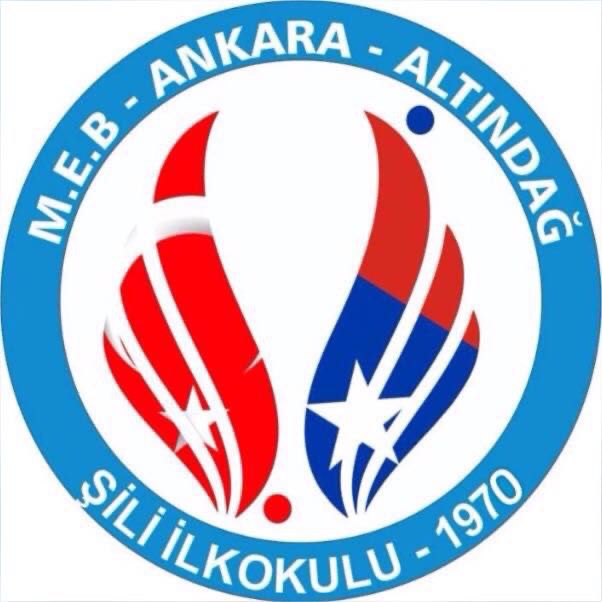 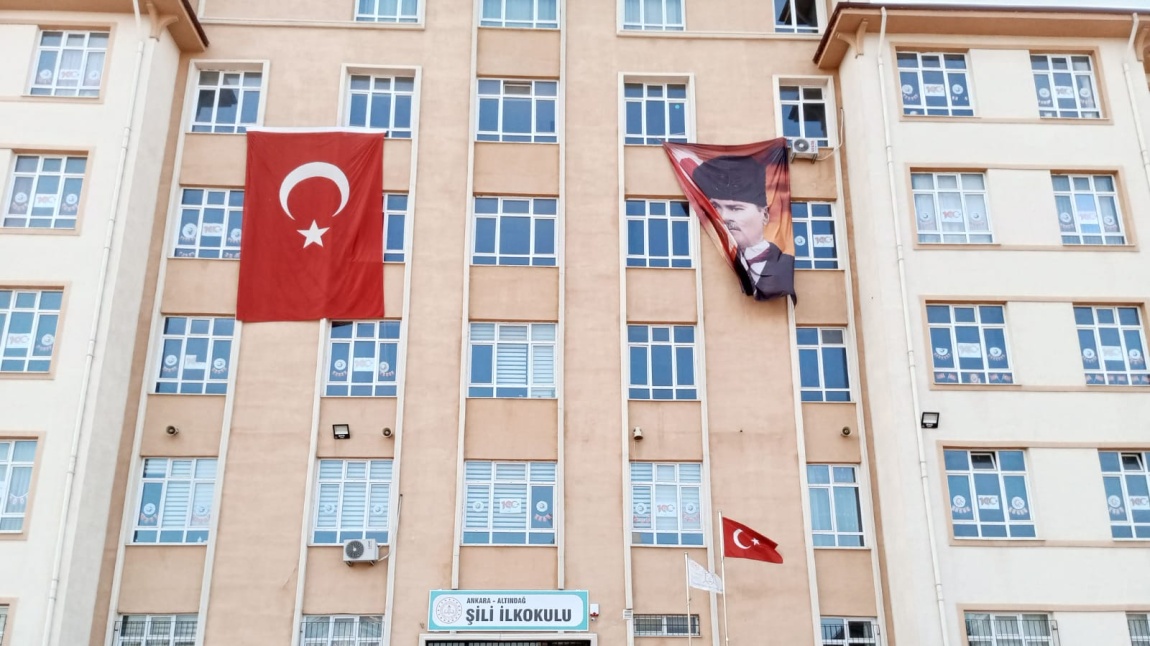 2024-2028 STRATEJİK PLANI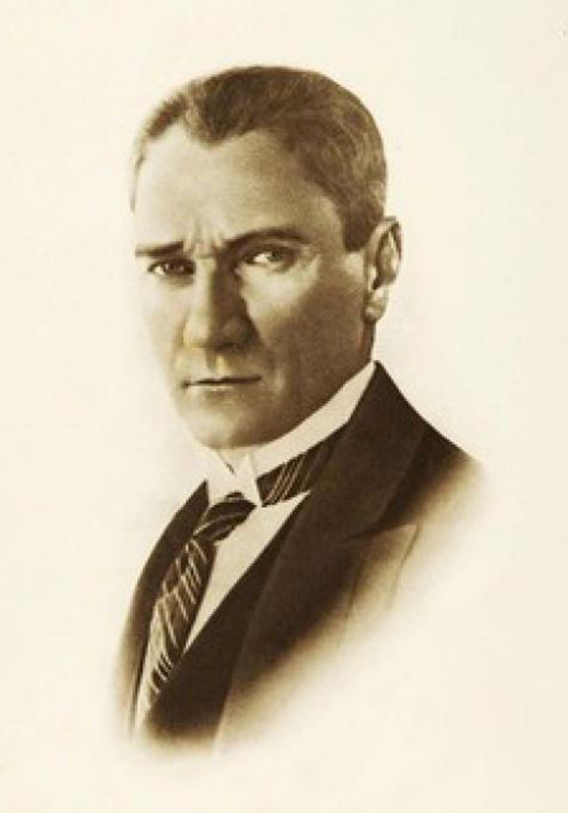 Hayatta en hakiki mürşit bilimdir, fendir.Mustafa Kemal ATATÜRK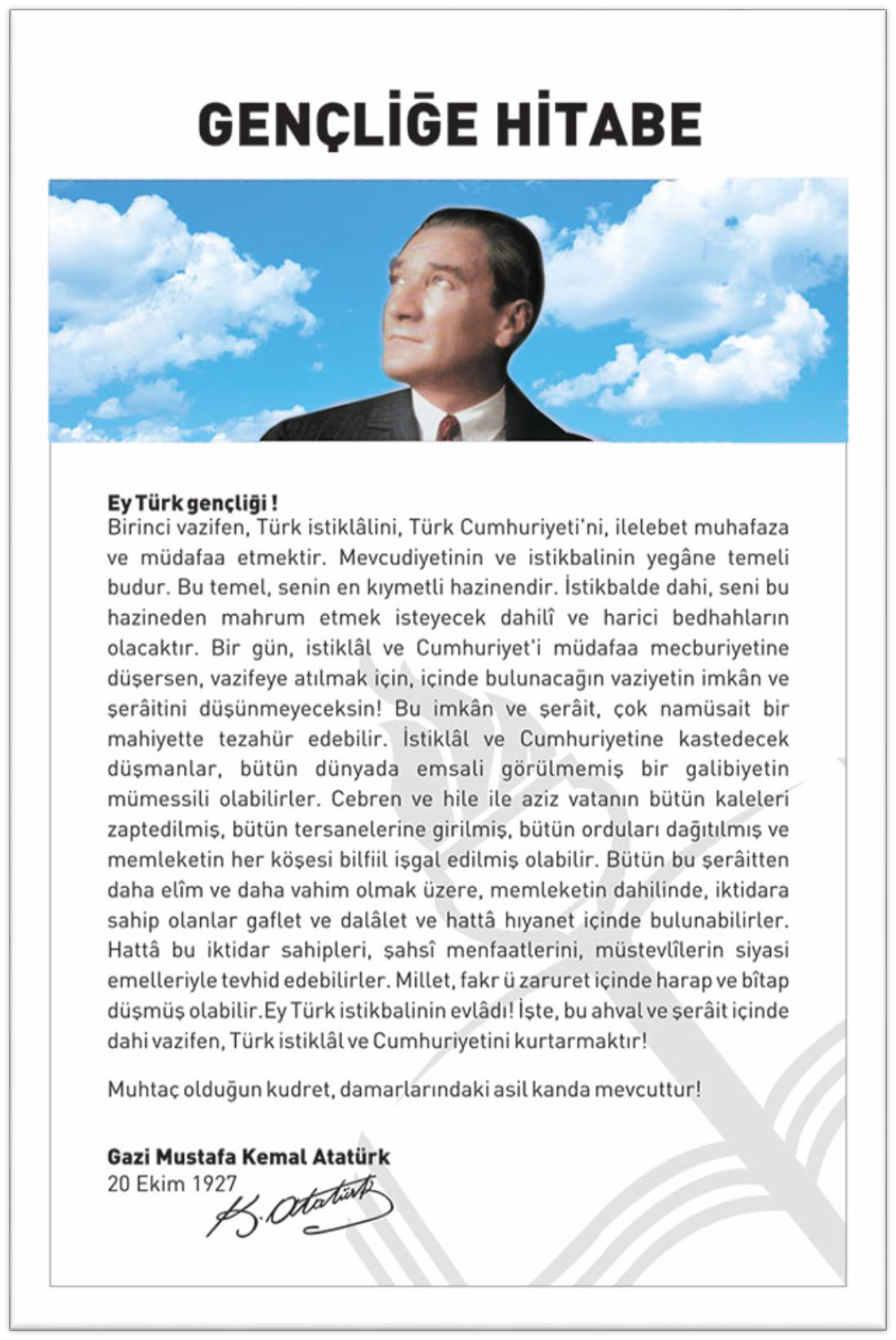 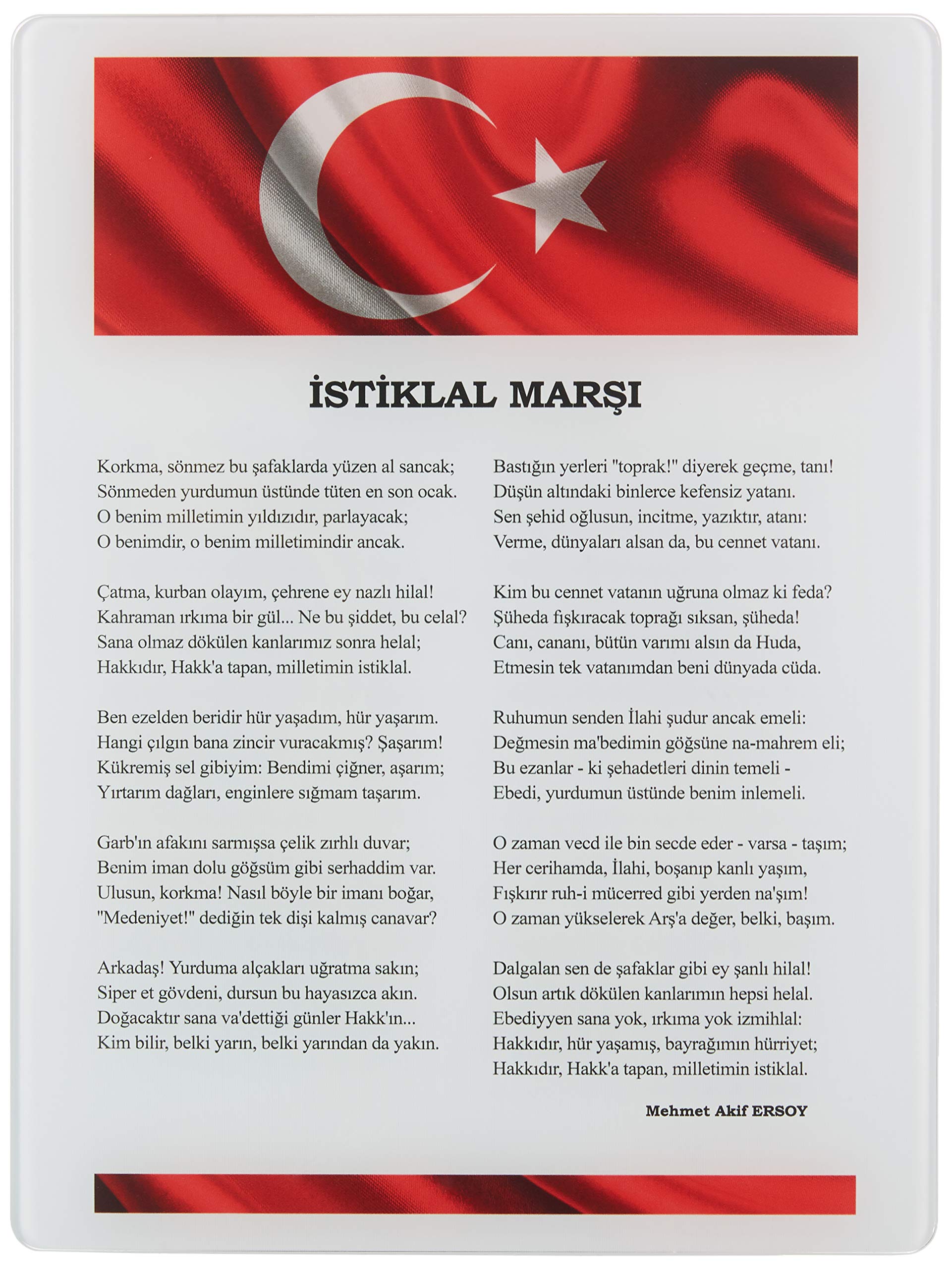 Okul/Kurum BilgileriSUNUŞ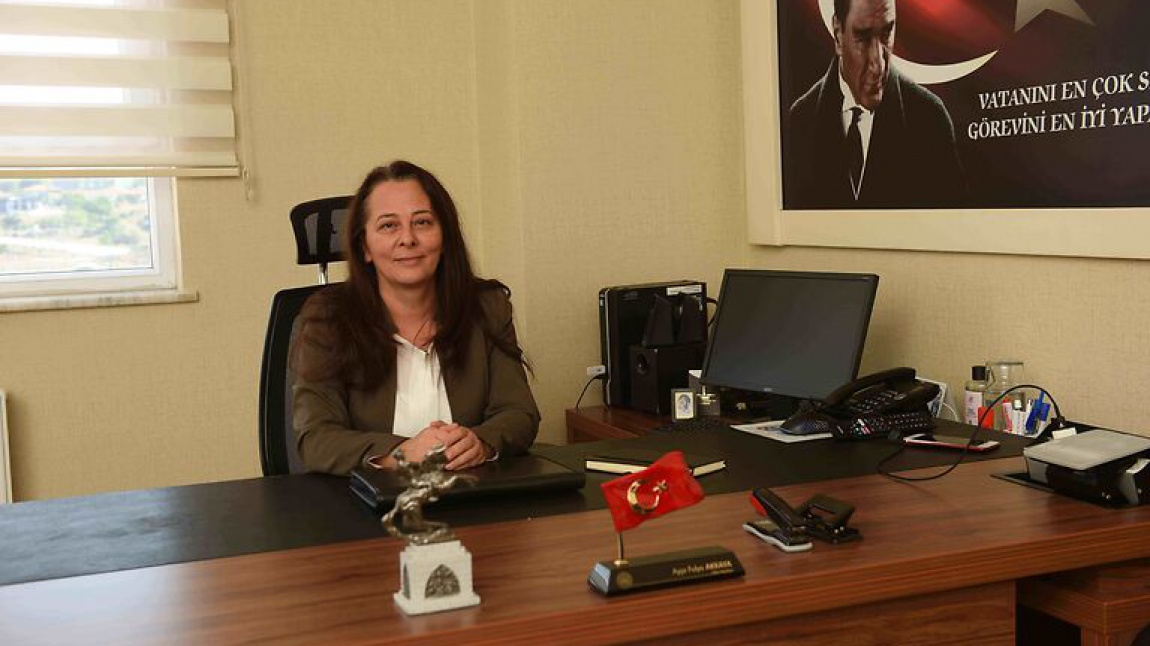 Stratejik planlama, bu faaliyetlerin kamu kuruluşları tarafından yürütülmesinde temel bir araç olmaktadır. Günümüz dünyasının meydana getirdiği gelişmeler bütün alanlarda olduğu gibi eğitim ve yönetim alanlarında da yeni ihtiyaçlar yaratmıştır. 5018 sayılı Kamu Mali Yönetimi ve Kontrol Kanunu ile kamu mali yönetimi anlayışı getirilmiştir. Kamu yönetiminde yaşanan mali ve idari sorunlar dikkate alındığında planlı hizmet üretme, kalkınma planları ve programlar ile belirlenen politikaları, kuruluş düzeyinde somut iş programlarına ve bütçelere dayandırma, uygulamayı etkin bir Şekilde izleme, değerlendirme ve denetleme süreci daha da önem kazanmıştır. Elinizdeki plan bu çerçevede hazırlanmış olan bir belgedir.Bu doğrultuda önceliklerini belirleyebilmek, faaliyetlerini etkin bir şekilde yerine getirebilmek, kaynaklarını en ektin biçimde kullanabilmek için somut hedeflere dayalı uzun dönemli planlama çalışmalarını başlatmış ve yoğun bir çalışma ile ilk stratejik planımız tamamlanmıştır. Emeği geçen tüm çalışanlarımıza katkılarından dolayı teşekkür eder, planın başarı ile uygulanmasını dilerim.     Ayşe Fulya AKKAYA
                   Şili İlkokulu Müdürüİçindekiler1.GİRİŞ ve STRATEJİK PLANIN HAZIRLIK SÜRECİ1.1. Strateji Geliştirme Kurulu ve Stratejik Plan EkibiStrateji Geliştirme Kurulu: Okul müdürü Ayşe Fulya AKKAYA başkanlığında, müdür yardımcısı Özge KAYALI , sınıf öğretmenleri Sercan TURHAN ve Özer Öner BÜLBÜL, okul aile birliği başkanı Nurhan ÖZDEN olmak üzere beş kişiden oluşan üst kurul kurul oluşturulmuştur.Stratejik Plan Ekibi: Okul müdürü tarafından görevlendirilen ve üst kurul üyesi olmayan müdür yardımcısı başkanlığında, belirlenen öğretmenler ve gönüllü velilerden oluşur.Tablo 1 Strateji Geliştirme Kurulu ve Stratejik Plan Ekibi Tablosu1.2. Planlama Süreci2024-2028 dönemi stratejik plan hazırlanma süreci Strateji Geliştirme Kurulu ve Stratejik Plan Ekibi’nin oluşturulması ile başlamıştır. Ekip tarafından oluşturulan çalışma takvimi kapsamında ilk aşamada durum analizi çalışmaları yapılmış ve durum analizi aşamasında, paydaşlarımızın plan sürecine aktif katılımını sağlamak üzere paydaş anketi, toplantı ve görüşmeler yapılmıştır. Durum analizinin ardından geleceğe yönelim bölümüne geçilerek okulumuzun amaç, hedef, gösterge ve stratejileri belirlenmiştir.2. DURUM ANALİZİDurum analizi bölümünde okulumuzun mevcut durumu ortaya konularak neredeyiz sorusuna yanıt bulunmaya çalışılmıştır. Bu kapsamda okulumuzun kısa tanıtımı, okul künyesi ve temel istatistikleri, paydaş analizi ve görüşleri ile okulumuzun Güçlü Zayıf Fırsat ve Tehditlerinin (GZFT) ele alındığı analize yer verilmiştir.2.1. Kurumsal TarihçeOkulumuzun amaç ve hedeflerinin geliştirilebilmesi için sahip olunan kaynakların tespiti, güçlü ve zayıf yönler ile kurumun kontrolü dışındaki olumlu ya da olumsuz gelişmelerin saptanması amacıyla mevcut durum analizi yapılmıştır.Okulumuzun açılışı 19 Eylül 1970 yılında Milli Eğitim Bakanı Prof. Dr. Orhan OĞUZ ve Ankara Valisi Ali Rıza YARADANAKUL görevde bulundukları süre içerisinde Şili Büyükelçisi Ekselans Prof. Angel C. CONZALES tarafından yapılmıştır. Okulumuz binası yıkıldığında 2018-2020 yılları arasında  eğitim öğretime ATO 65.Yıl Ortaokulunda eğitim öğretime devam etmiştir.2020 yılında kendi binasına geçmiş olup bünyesinde 36 derslik, 31 şube, 1 kütüphane, 1 arşiv, 1 bilgisayar sınıfı, 2 çalışma odası,1 engelli lifti,2 ibadet amaçlı oda,1 konferans salonu,1 mutfak,1 müzik odası,1 öğretmenler odası, 2 rehberlik hizmetleri odası,1 toplantı salonu,32 tuvalet, 1 müdür odası,2 müdür yardımcısı odası bulunmaktadır.2022 Ekim ayından itibaren Okul Müdürlüğü Görevini Ayşe Fulya AKKAYA yürütmektedir.Anayasamızın 42.maddesine göre Eğitim ve Öğretim, Atatürk ilkeleri ve inkılapları doğrultusunda, çağdaş bilim ve eğitim esaslarına göre, devletin gözetim ve denetimi altında yapılır. Eğitim ve öğretim kurumlarında sadece eğitim, öğretim, araştırma ve inceleme ile ilgili faaliyetler yürütülür. Şili İlkokulu yasal dayanaklarını temel olarak Anayasamızın 42.maddesi,1739 Sayılı Milli Eğitim Temel Kanunu,222 Sayılı İlköğretim Kanunu, 3797, 4357, 1702, 5442, 657 sayılı kanunlar ile İlköğretim Kurumları Yönetmeliği, Okul Öncesi Kurumlar Yönetmeliği ve Eğitici Kollar Yönetmeliklerinden almaktadır.Şili İlkokulu temelde Milli Eğitim Bakanlığı İlköğretim Programını uygulayan bir okuldur.  Bununla birlikte öğrencilerin etkinlik alanları olan, akademik, sportif, sanatsal, kültürel etkinlikler yürütülmektedir. Her yıl okulumuzda sınıflar arası çocuk oyunları yarışmaları düzenlenmekte olup, tüm öğrencilerin bu yarışmalara aktif katılımı sağlanmaya çalışılmaktadır. Şili ilkokulu olarak öğrenci merkezli, yaparak yaşayarak öğrenmeyi benimsemiş bir öğretmen kadrosu bulunmaktadır. Ayrıca ilçe, il düzeyinde düzenlenen yarışmalara okul olarak aktif katılmaktayız. Okul olarak amaçlarımızdan biriside çevre saygılı, doğayı koruyan bireyler yetiştirmektedirBelirli gün ve haftaların kutlama törenlerinde öğrencilerimiz aktif olarak yer almaktadır. Böylelikle öğrencilerin kendilerine olan özgüvenleri arttırma, belirli gün ve haftanın kutlanış sebebi hakkında bilgi sahibi olma, okula ait hissetme gibi hususlar hedeflenmiştir. Gözlemlerimiz gösteriyor ki istenilen hedeflere ulaşmışız.Okulumuz ağırlıklı olarak göç alan bir bölgede bulunmaktadır. Bu nedenle öğrencilerimizin çoğu yabancı uyruklu öğrencilerden oluşmaktadır. Öğretmenlerimizin ve okul idaremizin öz verili çalışmalarıyla öğrencilerin okula adaptasyonu kolaylaşmaktadır. Ayrıca okulumuz sosyo-ekonomik düzeyi düşük bir bölgede yer aldığı için sık sık sosyal sorumluluk projelerinde tercih edilmekte, öğrencilerimizin yüzünü güldüren çalışmalar yapılmaktadır. Şili ilkokulu olarak her öğrenci bizim için değerli birer incidir.Okulumuzda her yıl demokratik ortamlarda okul temsilcisi seçimi yapılmakta, her öğrenciye eşit şartlar tanınmaktadır. Okul idaresi hassasiyet ile öğrenciler tarafından iletilen istekleri okul temsilcisi ile görüşerek imkanlar doğrultusunda gerçekleştirmeye çalışmaktadır. Düzenli olarak okulumuzda geziler düzenlenmekte böylelikle öğrencilerin hem sosyalleşmesi hem de yaşayarak öğrenmesi sağlanmaktadır.Amacımız Atatürk ilkelerine bağlı, vatanını milletini seven, saygı duyan, ülkemizin kurucu değerlerine bağlı, doğaya ve insana saygı duyan; yaparak, yaşayarak öğrenen ve öğrendiği bilgiyi uygulayabilen, mutlu çocuklar yetiştirmektedir. Okul olarak çalışmalarımızı bu yönde sürdürmekteyiz ve bu amaç doğrultusunda çalışmalarımızı sürdürmeye devam edeceğiz.2.2. Uygulanmakta Olan Stratejik Planın Değerlendirilmesi2019-2023 Stratejik planında belirlenen amaç ve hedeflere uygun olarak etkili ve verimli bir şekilde uygulanması için çalışmalar gerçekleştirilmiştir. “EĞİTİM VE ÖĞRETİME ERİŞİM”, “EĞİTİM-ÖĞRETİMDE KALİTENİN ARTTIRILMASI” ve “KURUMSAL KAPASİTE” temaları ele alınarak Stratejik hedef ve stratejik amaçlar doğrultusunda hedeflenen çalışmalar gerçekleştirilmiştir.2.3. Yasal Yükümlülükler ve Mevzuat AnaliziTablo 2 Paydaş Tablosu2.4. Üst Politika Belgeleri AnaliziTablo 3 Paydaş Tablosu2.5. Faaliyet Alanları ile Ürün/Hizmetlerin BelirlenmesiTablo 4 Faaliyet Alanı- Ürün/Hizmet Listesi2.6. Paydaş AnaliziKurumumuzun faaliyet alanları dikkate alınarak, kurumumuzun faaliyetlerinden yararlanan, faaliyetlerden doğrudan/dolaylı ve olumlu/olumsuz etkilenen veya kurumumuzun faaliyetlerini etkileyen paydaşlar (kişi, grup veya kurumlar) tespit edilmiştir.Tablo 5 Paydaş TablosuPaydaşların ÖnceliklendirilmesiPaydaşların önceliklendirilmesi; Kamu İdareleri İçin Stratejik Plan Hazırlama Kılavuzunda belirtilen Paydaş Etki/Önem Matrisi tablosundan (Tablo 5) yararlanılmıştır.Tablo 6 Paydaşların ÖnceliklendirilmesiKurumumuzun temel paydaşları öğrenci, veli ve öğretmen olmakla birlikte eğitimin dışsal etkisi nedeniyle okul çevresinde etkileşim içinde olunan geniş bir paydaş kitlesi bulunmaktadır. Paydaşlarımızın görüşleri anket, toplantı, dilek ve istek kutuları, elektronik ortamda iletilen önerilerde dâhil olmak üzere çeşitli yöntemlerle sürekli olarak alınmaktadır.Paydaş anketlerine ilişkin ortaya çıkan temel sonuçlara altta yer verilmiştir 2.7 Okul/Kurum İçi Analiz2.7.1. Teşkilat YapısıTablo 7 Okul Yönetici SayısıTablo 8 Öğretmen, Öğrenci, Derslik SayılarıTablo 9 Branş Bazında Öğretmen Norm, Mevcut, İhtiyaç SayılarıTablo 10 Yardımcı Personel/Destek Personeli SayısıKurum Kültürü AnaliziOkulumuzun faaliyet alanlarına ilişkin hizmetler, kurumumuzdaki tüm çalışanlar tarafından iş birliği ve koordinasyon içerisinde yürütülmektedir. Yöneticilerimiz, eğitim faaliyetleri ile ilgili herhangi bir sorun yaşandığında veya bir ihtiyacın projelendirilerek çözülmesi gerektiğinde, sürecin her aşamasında öğretmenlerimizin ve personelimizin görüş ve önerilerine başvurmaktadır. İletişim yöntemleri çoğunlukla yüz yüze toplantı ve bireysel görüşmeler şeklinde olmakla birlikte, resmi yazışma sistemi olan DYS de etkin kullanılmaktadır. Kurumumuzun resmi internet sitesi ve kurumsal elektronik posta adresimiz aktif olarak kullanılmaktadır. Öğretmenlerimizin her biri, kişisel ve mesleki açıdan farklı yeterliliklere sahiptir. Sunulan hizmetin türüne ve niteliğine göre, kurum içi görevlendirmeler mesleki yeterliliğe göre şekillendirilmektedir. Yöneticiler tarafından, öğretmenlerimize eğitim faaliyetlerinde yeteri kadar serbestlik alanı bırakılmaktadır. Bu durum, öğretmenlerimizin daha verimli olmasını ve kendilerini güvende hissetmelerini sağlamaktadır. Hizmetlerimiz, tüm paydaşlarımızın erişebileceği şeffaf bir şekilde sunulmaktadır. Öğrenci velilerimizin eğitim faaliyetlerine mümkün olduğu kadar aktif katılımları sağlanmaktadır. Ancak kadın velilerimizin faaliyetlere katılımı daha fazladır. Bu durum, okulumuz tarafından avantaja dönüştürülerek velilerimizin bilgi ve becerilerinden üst düzeyde faydalanabileceğimiz bir organizasyon sistemi oluşturulmuştur. Personelimiz, İl ve İlçe Milli Eğitim Müdürlüğümüzün re ’sen düzenlediği hizmetiçi eğitim faaliyetlerine eksiksiz katılım sağlamaktadır. Ayrıca sene başı öğretmenler kurul toplantısında personelimizin ihtiyaçları görüşülerek, mesleki yeterliliğin artırılması amacıyla hizmetiçi eğitim faaliyetleri talep edilmektedir. Kurumumuzda ortaya çıkan anlık ihtiyaçların giderilmesi için önceden tedbir alınmaktadır. Daha nitelikli ve kapsamlı ihtiyaçların giderilmesi için proje tabanlı sorun çözme yöntemleri kullanılmaktadır.Okulumuzun 2024-2028 Stratejik Planının hazırlık çalışmaları, çalışma takvimine uygun olarak başlatılmıştır ve sistematik olarak devam ettirilmektedir. Personelimiz, stratejik yönetim süreci hakkında yeterli bilgi birikimine sahiptir. Bu durum stratejik plan hazırlama çalışmalarının sahiplenilmesine ve sağlıklı bir şekilde yürütülmesine olanak sunmaktadır2.7.2  İnsan KaynaklarıTablo 11 Çalışanların Görev DağılımıTablo 12 İdari Personelin Hizmet Süresine İlişkin BilgilerTablo 13 Okul/Kurumda Oluşan Yönetici Sirkülasyonu OranıTablo 14 İdari Personelin  Katıldığıı Hizmet İçi Eğitim ProgramlarıTablo 15 Öğretmenlerin  Katıldığıı Hizmet İçi Eğitim ProgramlarıTablo 15 Öğretmenlerin Hizmet Süreleri (Yıl İtibarıyla)Tablo 16 Kurumda Gerçekleşen Öğretmen Sirkülâsyonunun OranıTablo 17 Öğretmenlerin Katıldığı/Katılmadığı Hizmet İçi Eğitim ProgramlarıTablo 18 Kurumdaki Mevcut Hizmetli/ Memur SayısıTablo 19 Çalışanların Görev DağılımıTablo 20 Okul/kurum Rehberlik Hizmetleri2.7.3. Teknolojik DüzeyTablo 21 Teknolojik Araç-Gereç DurumuOkul/kurumun  fiziki  mekânlar  açısından  mevcut  ve  ihtiyaç  durumunun  da  ortaya konulması gerekmektedir.Tablo 22 Fiziki Mekân Durumu2.7.4  Mali KaynaklarKurumumuzun mali kaynakları, merkezî yönetim bütçesinden ayrılan pay, il özel idareleri bütçesinden ayrılan kaynaklar, ulusal ve uluslararası kurum kuruluşlardan sağlanan hibe, kredi ve burslar, gerçek ve tüzel kişilerin bağışları ve okul-aile birlikleri gelirleri oluşturmaktadır.  Mali kaynaklar Tablo 24 te belirtilmiştir.Tablo 23 Kaynak TablosuOkul/kurum bütçesinde giderler aşağıdaki başlıklar altında toplanmıştır. Harcama türleri Tablo 25 te gösterilmiştir.Tablo 24 Harcama KalemleriTablo 25 Gelir-Gider Tablosuİstatistiki VerilerTablo 26 Öğrenci Durumu (Sınıf Mevcutları)Tablo 27 Okulda Açılan Kurs DurumuTablo 28 Devam Devamsızlık DurumuTablo 29 Okul İle İlgili Sayısal Veriler2.8. Çevre Analizi (PESTLE) GZFT AnaliziOkulumuzun temel istatistiklerinde verilen okul künyesi, çalışan bilgileri, bina bilgileri, teknolojik kaynak bilgileri ve gelir gider bilgileri ile paydaş anketleri sonucunda ortaya çıkan sorun ve gelişime açık alanlar iç ve dış faktör olarak değerlendirilerek GZFT tablosunda belirtilmiştir. Dolayısıyla olguyu belirten istatistikler ile algıyı ölçen anketlerden çıkan sonuçlar tek bir analizde birleştirilmiştir.Kurumun güçlü ve zayıf yönleri donanım, malzeme, çalışan, iş yapma becerisi, kurumsal iletişim gibi çok çeşitli alanlarda kendisinden kaynaklı olan güçlükleri ve zayıflıkları ifade etmektedir ve ayrımda temel olarak okul müdürlüğü kapsamından bakılarak iç faktör ve dış faktör ayrımı yapılmıştır.2.9.1. Güçlü ve Zayıf YönlerTablo 30 Güçlü YönlerTablo 31 Zayıf Yönler2.9.2. Fırsatlar ve Tehditler
Tablo 32 Fırsatlar Tablo 33 Tehditler2.10. Tespit ve İhtiyaçların BelirlenmesiTablo 34  Tespitler ve İhtiyaçlar3. GELECEĞE BAKIŞ3.1. MisyonKendine güvenen, fikir yürütebilen, bilgiye ulaşma yollarını araştıran, Milli ve manevi değerlere sahip yaşam becerileri güçlü öğrenciler yetiştirmek öz görevimizdir.3.2. VizyonKaliteli hizmet üreten, tüm paydaşlarıyla mutlu, milli ve manevi değerlere sahip bireyler yetiştiren bir okul olmak öz görüşümüzdür.3.3. Temel DeğerlerMilli ve Manevi DeğerlerYasalara SaygıAkılcılıkÇağdaşlıkİş birliği ve Bilgi PaylaşımıDemokratik Sorun Çözme YöntemleriEleştirel DüşünmeFırsat EşitliğiKaliteli HizmetStratejik Yönetim SüreciAraştırma ve GeliştirmeEvrensel DeğerlerKişisel ve Mesleki GelişimÜretkenlikİletişim Yöntemlerinin Geliştirilmesi4. AMAÇ, HEDEF VE PERFORMANS GÖSTERGESİ İLE STRATEJİLERİN BELİRLENMESİ4.1. AmaçlarTablo 35 Amaçlar4.2. HedeflerTablo 36 Hedefler4.3. Performans Göstergeleri4.4. Stratejilerin BelirlenmesiAmaç, Hedef, Gösterge ve Stratejilere İlişkin Kart Şablonu4.5. MaliyetlendirmeTahmini Kaynaklar Analizinden yararlanılarak kurumumuzun 5 yıllık hedeflerine ulaşılabilmesi için planlanan faaliyetlerin Tahmini Maliyet Analizi yapılmıştır. Tablo 41 MaliyetlendirmeİZLEME VE DEĞERLENDİRMEMüdürlüğümüzün 2024-2028 Stratejik Planı İzleme ve Değerlendirme sürecini ifade eden İzleme ve Değerlendirme Modeli hazırlanmıştır. Okulumuzun Stratejik Plan İzleme-Değerlendirme çalışmaları eğitim-öğretim yılı çalışma takvimi de dikkate alınarak 6 aylık ve 1 yıllık sürelerde gerçekleştirilecektir. 6 aylık sürelerde Okul Müdürüne rapor hazırlanacak ve değerlendirme toplantısı düzenlenecektir. İzleme-değerlendirme raporu, istenildiğinde İlçe Milli Eğitim Müdürlüğüne gönderilecektir. Tablo 42 İzleme Değerlendirme Formu6.  STRATEJİK PLAN HEDEF KARTLARI İZLEME VE DEĞERLENDİRMEMüdürlüğümüzün 2024-2028 Stratejik Planı İzleme ve Değerlendirme sürecini ifade eden İzleme ve Değerlendirme Modeli hazırlanmıştır. Okulumuzun Stratejik Plan İzleme-Değerlendirme çalışmaları eğitim-öğretim yılı çalışma takvimi de dikkate alınarak 6 aylık ve 1 yıllık sürelerde gerçekleştirilecektir. 6 aylık sürelerde Okul Müdürüne rapor hazırlanacak ve değerlendirme toplantısı düzenlenecektir. İzleme-değerlendirme raporu, istenildiğinde İlçe Milli Eğitim Müdürlüğüne gönderilecektir. Tablo 42 İzleme Değerlendirme Formuİli: ANKARAİli: ANKARAİlçesi: ALTINDAĞİlçesi: ALTINDAĞAdres:Ulubey mah. Ömer Karaosmanoğlu sk. No:8 Altındağ/ANKARA Telefon No:(312) 353 48 05e- Posta Adresi:ilkokulusili@gmail.comKurum Kodu:708480Coğrafi Konum (link)39°58'11.8"N 32°54'30.4"EFaks Numarası:(312) 353 48 05Web sayfası adresi:https://siliilkokulu.meb.k12.tr/Öğretim Şekli:TekliStrateji Geliştirme Kurulu BilgileriStrateji Geliştirme Kurulu BilgileriStratejik Plan Ekibi BilgileriStratejik Plan Ekibi BilgileriAdı SoyadıÜnvanıAdı SoyadıÜnvanıAyşe Fulya AKKAYAOkul MüdürüEsra ŞANMüdür YardımcısıÖzge KAYALIMüdür YardımcısıYıldız SİNANSınıf ÖğretmeniLeyla ÇELİKSınıf ÖğretmeniÖzer Öner BÜLBÜLSınıf ÖğretmeniNurhan ÖZDENOkul Aile Birliği Bşk.Gamze ARSLANRehberlik ÖğretmeniÖzlem BAŞAKOkul Aile Birliği Yön. Kur. ÜyeSercan TURHANSınıf ÖğretmeniCengizhan KAYALIGönüllü VeliYasal YükümlülükDayanakTespitlerİhtiyaçlarOkulumuz “Dayanak” başlığı altında sıralanan Kanun, Kanun Hükmünde Kararname, Tüzük, Genelge ve Yönetmeliklerdeki ilgili hükümleri yerine getirmek “Eğitim-öğretim hizmetleri, insan kaynaklarının gelişimi, halkla ilişkiler, stratejik plan hazırlama, stratejik plan izleme-değerlendirme süreci iş ve işlemleri” faaliyetlerini yürütmek.Resmi kurum ve kuruluşlar, sivil toplum kuruluşları ve özel sektörle mevzuat hükümlerine aykırı olmamak ve faaliyet alanlarını kapsamak koşuluyla protokoller ve diğer işbirliği çalışmalarını yürütmekİlkokul öğrencilerinin okula kayıt, sınıf geçme, devam-devamsızlık, sosyal sorumluluk çalışmaları vb.  iş ve işlemleriT.C. Anayasası1739 Sayılı Millî Eğitim Temel Kanunu652 Sayılı MEB Teşkilat ve Görevleri Hakkındaki Kanun Hükmünde Kararname222 Sayılı Millî Eğitim Temel Kanunu (Kabul No: 5.1.1961, RG: 12.01.1961 / 10705‐Son Ek ve Değişiklikler: Kanun No: 12.11.2003/ 5002, RG: 21.11.2003 657 Sayılı Devlet Memurları Kanunu5442 Sayılı İl İdaresi Kanunu3308 Sayılı Mesleki Eğitim Kanunu439 Sayılı Ek Ders Kanunu4306 Sayılı Zorunlu İlköğretim ve Eğitim Kanunu5018 sayılı Kamu Mali Yönetimi ve Kontrol KanunuMEB Personel Mevzuat BülteniTaşıma Yoluyla Eğitime Erişim YönetmeliğiMEB Millî Eğitim Müdürlükleri Yönetmeliği (22175 Sayılı RG Yayınlanan)Millî Eğitim Bakanlığı Rehberlik ve Psikolojik Danışma Hizmetleri Yönetmeliği04.12.2012/202358 Sayı İl İlçe MEM’nün Teşkilatlanması 43 Nolu Genelge 26 Şubat 2018 tarihinde yayımlanan Kamu İdarelerinde Stratejik Planlamaya İlişkin Usul ve Esaslar Hakkındaki YönetmelikOkul Öncesi Eğitim ve İlköğretim Kurumları YönetmeliğiSosyal Etkinlikler YönetmeliğiMEB Eğitim Kurulları ve Zümreleri YönergesiMüdürlüğümüzün hizmetlerini mevzuattaki hükümlere uygun olarak yürütmektedir.Diğer kurumlarla işbirliği gerektiren çalışmalarda, gerek tabi olduğumuz mevzuat gerekse diğer kurumların mevzuatları arasında uyuşmazlık ortaya çıkabilmektedir.Tabi olduğumuz mevzuatın kapsamı, Müdürlüğümüzün yetkilerini çeşitlendirmekle birlikte sınırlamaktadır. Kurumsal kültürümüz, mevzuatta sık yaşanan değişikliklere hazırlıklı olmasına rağmen öğrenci ve velilerimizden oluşan paydaşlarımız, yeni ve farklı çalışmalara uyuma direnç göstermektedir. Mevzuat itibariyle öğrenci velilerinin eğitim faaliyetlerine müdahale alanını sınırlandıran herhangi bir mekanizma bulunmamaktadır. Diğer kurumlarla işbirliğinde, yetki alanının genişletilmesiMevzuat itibariyle Okul Müdürlerinin yetkilerinin artırılmasıEğitim uygulamaları konusunda ulusal düzeyde tanıtım çalışmaları yaparak öğrenci ve velilerinin bilgilendirilmesiMevzuatta ihtiyaç duyulan değişikliklerde “yenileme” çalışmaları yerine “güncelleme” çalışmalarına yer verilmesiÖğrenci velilerinin eğitim faaliyetlerine müdahale alanlarının sınırlandırılması için yasal tedbirlerin alınmasıMevzuatın, çalışanların kendilerini güvende hissedebileceği şekilde yeniden düzenlenmesiÜst Politika Belgesiİlgili Bölüm/ReferansVerilen Görev/İhtiyaçlar5018 sayılı Kamu Mali Yönetimi ve Kontrol Kanunu9. Madde,41. MaddeKurum Faaliyetlerinde bütçenin etkin ve verimli kullanımıStratejik Plan Hazırlamaİzleme ve Değerlendirme Çalışmaları30344 sayılı Kamu İdarelerinde Stratejik Plan Hazırlamaya İlişkin Usul ve Esaslar Hakkında Yönetmelik (26 Şubat 2018)Tümü5 yıllık hedefleri içeren Stratejik Plan hazırlanması2024-2026 Orta Vadeli ProgramTümüBütçe çalışmalarıMEB 12. Kalkınma Plan Politika ÖnerileriÖnerilen politikalarHedef ve stratejilerin belirlenmesiMEB Kalite ÇerçevesiTümüHedef ve stratejilerin belirlenmesiMEB 2024 Bütçe Yılı SunuşuTümüBütçe çalışmaları2017-2023 Öğretmen Strateji BelgesiTümüHedef ve stratejilerin belirlenmesiOECD 2023 RaporuTürkiye verileriStratejilerin belirlenmesi2022-2023 MEB İstatistikleriÖrgün Eğitim İstatistikleriHedef ve göstergelerin belirlenmesiKamu İdareleri İçin Stratejik Plan Hazırlama Kılavuzu (2021)Tümü5 yıllık hedefleri içeren Stratejik Plan hazırlanması2018/16 sayılı Genelge, 2024-2028 Stratejik Plan Hazırlık Çalışmaları Tümü2024-2028 Stratejik Planının HazırlanmasıMEB 2024-2028 Stratejik Plan Hazırlık Programı (18 Eylül 2018)Tümü2024-2028 Stratejik Planı Hazırlama TakvimiMEB 2024-2028 Stratejik PlanıTümüMEB Politikaları Konusunda Taşra Teşkilatına RehberlikKamu İdarelerince Hazırlanacak Performans Programları Hakkında Yönetmelik Tümü5 yıllık kurumsal hedeflerin her bir mali yıl için ifade edilmesiKamu İdarelerince Hazırlanacak Faaliyet Raporu Hakkında Yönetmelik TümüHer bir mali yıl için belirlenen hedeflerin gerçekleşme durumlarının tespiti, raporlanmasıAnkara İl Milli Eğitim Müdürlüğü 2024-2028 Stratejik PlanıTümüAmaç, hedef, gösterge ve stratejilerin belirlenmesiAltındağ İlçe Milli Eğitim Müdürlüğü 2024-2028 Stratejik PlanıTümüAmaç, hedef, gösterge ve stratejilerin belirlenmesiFaaliyet AlanıÜrün/HizmetlerA- Eğitim-Öğretim HizmetleriEğitim-öğretim iş ve işlemleriDers Dışı Faaliyet İş ve İşlemleriÖzel Eğitim HizmetleriKurum Teknolojik Altyapı HizmetleriAnma ve Kutlama Programlarının YürütülmesiSosyal, Kültürel, Sportif EtkinliklerÖğrenci İşleri (kayıt, nakil, ders programları vb.)Zümre Toplantılarının Planlanması ve Yürütülmesi B- Stratejik Planlama, Araştırma-GeliştirmeStratejik Planlama İşlemleriİhtiyaç AnalizleriEğitime İlişkin Verilerin KayıtlanmasıAraştırma-Geliştirme ÇalışmalarıProjeler Koordinasyon C- İnsan Kaynaklarının GelişimiPersonel Özlük İşlemleriNorm Kadro İşlemleriHizmetiçi Eğitim FaaliyetleriD- Fiziki ve Mali DestekOkul Güvenliğinin SağlanmasıDers Kitaplarının Dağıtımı Taşınır Mal İşlemleriTaşımalı Eğitim İşlemleriTemizlik, Güvenlik, Isıtma, Aydınlatma HizmetleriEvrak Kabul, Yönlendirme ve Dağıtım İşlemleriArşiv HizmetleriSivil Savunma İşlemleriE-Denetim ve RehberlikOkul/Kurumların Teftiş ve Denetimi Öğretmenlere Rehberlik ve İşbaşında Yetiştirme Hizmetleri Ön İnceleme, İnceleme ve Soruşturma HizmetleriF-Halkla İlişkilerBilgi Edinme Başvurularının CevaplanmasıProtokol İş ve İşlemleriBasın, Halk ve Ziyaretçilerle İlişkiler Okul-Aile İşbirliğiPaydaş Adıİç PaydaşDış PaydaşAnkara İl Milli Eğitim Müdürlüğü√Altındağ Kaymakamlığı√Altındağ İlçe Milli Eğitim Müdürlüğü√Okul Müdürümüz√Öğretmenlerimiz√Öğrencilerimiz√Velilerimiz√Personelimiz√Vakıflar√İlçe Emniyet Amirliği√İlçe Toplum Sağlığı Merkezi√Taşımalı Eğitim Görevlileri√Diğer Eğitim Kurumları√Özel Sektör√Sivil Toplum Kuruluşları√İlçe Belediye Başkanlığı√Diğer Kurum ve Kuruluşlar√Paydaş Adıİç PaydaşDış PaydaşÖnem DerecesiEtki DerecesiÖnceliğiAnkara İl Milli Eğitim Müdürlüğü√555Altındağ Kaymakamlığı√555Altındağ İlçe Milli Eğitim Müdürlüğü√555Okul Müdürümüz√555Öğretmenlerimiz√555Öğrencilerimiz√555Velilerimiz√555Personelimiz√555Vakıflar√444İlçe Emniyet Amirliği√333İlçe Toplum Sağlığı Merkezi√333Taşımalı Eğitim Görevlileri√333Diğer Eğitim Kurumları√222Özel Sektör√222Sivil Toplum Kuruluşları√222İlçe Belediye Başkanlığı√333Diğer Kurum ve Kuruluşlar√222Önem Derecesi: 1, 2, 3 gözet; 4,5 birlikte çalışÖnem Derecesi: 1, 2, 3 gözet; 4,5 birlikte çalışÖnem Derecesi: 1, 2, 3 gözet; 4,5 birlikte çalışÖnem Derecesi: 1, 2, 3 gözet; 4,5 birlikte çalışÖnem Derecesi: 1, 2, 3 gözet; 4,5 birlikte çalışÖnem Derecesi: 1, 2, 3 gözet; 4,5 birlikte çalışEtki Derecesi: 1, 2, 3 İzle; 4, 5 bilgilendirEtki Derecesi: 1, 2, 3 İzle; 4, 5 bilgilendirEtki Derecesi: 1, 2, 3 İzle; 4, 5 bilgilendirEtki Derecesi: 1, 2, 3 İzle; 4, 5 bilgilendirEtki Derecesi: 1, 2, 3 İzle; 4, 5 bilgilendirEtki Derecesi: 1, 2, 3 İzle; 4, 5 bilgilendirÖnceliği:  5=Tam; 4=Çok; 3=Orta; 2=Az; 1=HiçÖnceliği:  5=Tam; 4=Çok; 3=Orta; 2=Az; 1=HiçÖnceliği:  5=Tam; 4=Çok; 3=Orta; 2=Az; 1=HiçÖnceliği:  5=Tam; 4=Çok; 3=Orta; 2=Az; 1=HiçÖnceliği:  5=Tam; 4=Çok; 3=Orta; 2=Az; 1=HiçÖnceliği:  5=Tam; 4=Çok; 3=Orta; 2=Az; 1=HiçŞİLİ İLKOKULUŞİLİ İLKOKULUSTRATEJİK PLANI (2024-2028)STRATEJİK PLANI (2024-2028)“ İÇ PAYDAŞ ÖĞRENCİ GÖRÜŞ VE DEĞERLENDİRMELERİ” ANKET FORMU                                “ İÇ PAYDAŞ ÖĞRENCİ GÖRÜŞ VE DEĞERLENDİRMELERİ” ANKET FORMU                                “ İÇ PAYDAŞ ÖĞRENCİ GÖRÜŞ VE DEĞERLENDİRMELERİ” ANKET FORMU                                “ İÇ PAYDAŞ ÖĞRENCİ GÖRÜŞ VE DEĞERLENDİRMELERİ” ANKET FORMU                                ÖĞRENCİ MEMNUNİYET ANKETİ         ÖĞRENCİ MEMNUNİYET ANKETİ         MEMNUNİYET ANKET SONUCUMEMNUNİYET ANKET SONUCUÖĞRENCİ MEMNUNİYET ANKETİ         ÖĞRENCİ MEMNUNİYET ANKETİ         MEMNUNİYET ANKET SONUCUMEMNUNİYET ANKET SONUCUSIRA NOGÖSTERGELERSONUÇSONUÇ %1Okulumu seviyorum.4,5490,832Okulumda kendimi güvende hissediyorum.4,5290,333Okulun rehberlik servisinden yeterince yararlanabiliyorum.4,1783,334Öğretmenim adildir.4,9098,005Öğretmenim benimle ilgileniyor.4,8997,806Yardıma ihtiyacım olursa öğretmenim bana yardım eder.4,9298,407Öğretmenim derse katılmamı sağlar.4,5090,008Öğretmenim dersleri farklı araçlar kullanarak anlatır.4,4088,009Okul kantininde yeterli ve sağlıklı yiyecekler var.3,8977,8010Okulda ders dışı eğlenceli etkinlikler var.4,0080,0011Teneffüslerde ihtiyaçlarımı giderebiliyorum.4,9098,0012Öğretmenim her gün beni çok çalıştırıyor.4,2084,00GENEL DEĞERLENDİRMEGENEL DEĞERLENDİRME4,4989,71ŞİLİ İLKOKULUŞİLİ İLKOKULUSTRATEJİK PLANI (2024-2028)STRATEJİK PLANI (2024-2028) İÇ PAYDAŞ VELİ GÖRÜŞ VE DEĞERLENDİRMELERİ” ANKET FORMU                                 İÇ PAYDAŞ VELİ GÖRÜŞ VE DEĞERLENDİRMELERİ” ANKET FORMU                                 İÇ PAYDAŞ VELİ GÖRÜŞ VE DEĞERLENDİRMELERİ” ANKET FORMU                                 İÇ PAYDAŞ VELİ GÖRÜŞ VE DEĞERLENDİRMELERİ” ANKET FORMU                                VELİ MEMNUNİYET ANKETİ         VELİ MEMNUNİYET ANKETİ         MEMNUNİYET ANKET SONUCUMEMNUNİYET ANKET SONUCUSIRA NOGÖSTERGELERSONUÇSONUÇ %1Okulun misyonu ve vizyonunu tam olarak anlıyorum.4,0580,922Okulda eğitim ve yönetim kalitesi sürekli olarak gelişiyor.4,3687,183Okul temiz ve hijyeniktir.4,1582,974Okul, öğrencilerin ve personelin güvenliğini sağlamak için uygun güvenlik önlemleri alır.3,7374,565Okul, yeni kabul edilen öğrencilere uygun desteği sağlar.4,3186,156Okul, çocuğumun okumaya olan ilgisini geliştirmesine yardımcı olabilir.4,3386,567Okul çocuğumun öğrenme ilgisini güçlendiriyor.3,9278,368Okul çocuğumun ahlaki gelişimini teşvik edebilir.3,8877,649Okulda kullanılan değerlendirme yöntemleri çocuğumun gelişimini tüm yönleriyle anlamama yardımcı oluyor.4,4288,3110Okul, çocuğumun öğrenme performansı ve gelişimi hakkında beni iyi bilgilendiriyor.3,8877,6411Okul çocuğuma duygusal rahatsızlık ve öğrenme güçlükleri ile karşılaştığında yeterli desteği ve rehberlik sağlar.3,9178,2612Öğretmenlerin benimle iletişim kurma yöntemlerinden memnunum.3,9679,2813Çocuğumun eğitiminde aktif bir ortağım.3,5470,8714Okulda, velilerin ihtiyaçlarına uygun eğitim faaliyetleri düzenlenir.4,0080,0015Okul, çocukların gelişimini desteklemek için velilerle iyi bir ilişki kurar.4,1282,4016Okul, aktif veli katılımını teşvik eder.3,8977,8017Okulun veli etkinliklerine aktif olarak katılırım.3,5671,2018Bir veli olarak okula aidiyet hissediyorum.4,0180,2019Çocuğumun ev ödevlerini tamamlamasını sağlarım.4,4889,6020Çocuğumu okumaya teşvik ederim.4,3887,6021Çocuğumun her gün okula gitmesini sağlarım.4,6092,0022Çocuğumun eğitiminde aktif bir ortağım.4,5290,40GENEL DEĞERLENDİRMEGENEL DEĞERLENDİRME4,0381,81ŞİLİ  İLKOKULUŞİLİ  İLKOKULUSTRATEJİK PLANI (2024-2028)STRATEJİK PLANI (2024-2028)“ İÇ PAYDAŞ ÖĞRETMEN GÖRÜŞ VE DEĞERLENDİRMELERİ” ANKET FORMU                                “ İÇ PAYDAŞ ÖĞRETMEN GÖRÜŞ VE DEĞERLENDİRMELERİ” ANKET FORMU                                “ İÇ PAYDAŞ ÖĞRETMEN GÖRÜŞ VE DEĞERLENDİRMELERİ” ANKET FORMU                                “ İÇ PAYDAŞ ÖĞRETMEN GÖRÜŞ VE DEĞERLENDİRMELERİ” ANKET FORMU                                ÖĞRETMEN MEMNUNİYET ANKETİ         ÖĞRETMEN MEMNUNİYET ANKETİ         MEMNUNİYET ANKET SONUCUMEMNUNİYET ANKET SONUCUSIRA NOGÖSTERGELERSONUÇSONUÇ %1Okulun misyonu ve vizyonunu tam olarak anlıyorum.4,0580,922Okulda eğitim ve yönetim kalitesi sürekli olarak gelişiyor.4,3687,183Okul temiz ve hijyeniktir.4,6292,404Okul, öğrencilerin ve personelin güvenliğini sağlamak için uygun güvenlik önlemleri alır.4,5591,005Okul, yeni kabul edilen öğrencilere uygun desteği sağlar.4,3186,156Okulumuz mesleki yeterliliğimi geliştirmek için eğitim fırsatları sunuyor.4,3386,567Okul yönetimimiz öğretmenleri etkin bir şekilde yönlendirir.4,6793,408Okulumuz, öğrencilerin öğrenme ilgisini uyandıracak bir öğrenme ortamı oluşturmuştur.4,0280,409Etkili bir öğretmen olmak için ihtiyaç duyduğum kaynaklara erişimim var.4,4288,3110Bana sunulan kaynakları kullanmak için gerekli eğitime sahibim.3,9979,8011Okulumuzun, farklı ihtiyaçları olan öğrencileri desteklemek için etkin bir politikası vardır.3,9178,2612Okulumuz müfredat uygulamasını etkin bir şekilde izler.3,9679,2813Okulumuz, velilere uygun etkinlikler düzenlemektedir.3,8977,8014Diğer öğretmenlerle iş birliği yaparım.4,6693,2015Okul personeli arasında dostane bir ilişki sürdürülür.4,9599,0016Takım ruhumuz ve moralimiz yüksek.4,0380,6017Okulumuza aidiyet hissediyorum.4,7194,20GENEL DEĞERLENDİRMEGENEL DEĞERLENDİRME4,3286,38YÖNETİCİ SAYILARIYÖNETİCİ SAYILARIYÖNETİCİ SAYILARIYÖNETİCİ SAYILARIMüdürMüdür BaşyardımcısıMüdür YardımcısıNorm 102Mevcut 102Anaokul, İlkokul, Ortaokul ve Liselerde 100 ila 500 öğrencisi bulunan kurumlarda 1 Müdür YardımcısıOrtaokullarda 100 ila 600 öğrencisi bulunan kurumlarda 1 Müdür Yardımcısı Anaokul, İlkokul, Ortaokul ve Liselerde 100 ila 500 öğrencisi bulunan kurumlarda 1 Müdür YardımcısıOrtaokullarda 100 ila 600 öğrencisi bulunan kurumlarda 1 Müdür Yardımcısı Anaokul, İlkokul, Ortaokul ve Liselerde 100 ila 500 öğrencisi bulunan kurumlarda 1 Müdür YardımcısıOrtaokullarda 100 ila 600 öğrencisi bulunan kurumlarda 1 Müdür Yardımcısı Anaokul, İlkokul, Ortaokul ve Liselerde 100 ila 500 öğrencisi bulunan kurumlarda 1 Müdür YardımcısıOrtaokullarda 100 ila 600 öğrencisi bulunan kurumlarda 1 Müdür Yardımcısı SIRAÖĞRENCİ-ÖĞRETMEN-DERSLİK BİLGİLERİSAYI1Öğrenci Sayısı6762Öğretmen Sayısı353Derslik Sayısı344Derslik Başına Düşen Öğrenci Sayısı19,85Öğretmen Başına Düşen Öğrenci Sayısı19,3Öğrenci sayıları virgülden sonra yuvarlanmıştır.Öğrenci sayıları virgülden sonra yuvarlanmıştır.Öğrenci sayıları virgülden sonra yuvarlanmıştır.Sıra BranşNormMevcutİhtiyaç1Sınıf Öğretmeni282802İngilizce Öğretmeni22-3Din Kültürü ve Ahlak Bilgisi11-4Rehberlik22-5Özel Eğitim Öğretmeni202Sıra BranşNormMevcutİhtiyaç1Memur0002Destek Personeli5503Güvenlik Görevlisi110Çalışanın ÜnvanıGörevleriOkul /Kurum Müdürüİlköğretim okulu, demokratik eğitim-öğretim ortamında diğer çalışanlarla birlikte müdür tarafından yönetilir. Okul müdürü; ders okutmanın yanında kanun, tüzük, yönetmelik, yönerge, program ve emirlere uygun olarak görevlerini yürütmeye, okulu düzene koymaya ve denetlemeye yetkilidir. Müdür, okulunamaçlarına uygun olarak yönetilmesinden, değerlendirilmesinden ve geliştirmesinden sorumludur.Müdür YardımcısıMüdür yardımcıları, ders okutmanın yanında okulun her türlü eğitim-öğretim, yönetim, öğrenci, personel, tahakkuk, ayniyat, yazışma, eğitici etkinlikler, yatılılık, bursluluk, güvenlik, beslenme, bakım, koruma, temizlik, düzen, halkla ilişkiler gibi işleriyle ilgili olarak okul müdürü tarafından verilen görevleri yapar. Bu görevlerin yapılmasından ve okulun amaçlarına uygun olarak işleyişinden müdüre karşı sorumludurlar.ÖğretmenlerÖğretmenler, kendilerine verilen sınıfın veya şubenin derslerini, programda belirtilen esaslara göre plânlamak, okutmak, bunlarla ilgili uygulama ve deneyleri yapmak, ders dışında okulun eğitim-öğretim ve yönetim işlerine etkin bir biçimde katılmak ve bu konularda kanun, yönetmelik ve emirlerde belirtilen görevleri yerine getirmekle yükümlüdürlerYönetim İşleri ve Büro MemuruYönetim İşleri ve büro memurları, müdür veya müdür yardımcıları tarafından kendilerine verilen yazı ve büro işlerini yaparlar. Gelen ve giden yazılarla ilgili dosya ve defterleri tutar, yazılanların asıl veya örneklerini dosyalar ve saklar, gerekenlere cevap hazırlarlar. Memurlar, teslim edilen gizli ya da şahıslarla ilgili yazıların saklanmasından ve gizli tutulmasından sorumludurlar. Öğretmen, memur ve hizmetlilerin özlük dosyalarını tutar ve bunlarla ilgili değişiklikleri günü gününe işlerler. Arşiv işlerini düzenlerler. Bu memurların birden fazla olması hâlinde okul müdürlüğünce aralarında iş bölümü yapılır.Yardımcı Hizmetler PersoneliYardımcı hizmetler sınıfı personeli, okul yönetimince yapılacak plânlama ve iş bölümüne göre her türlü yazı ve dosyayı dağıtmak ve toplamak, başvuru sahiplerini karşılamak ve yol göstermek, hizmet yerlerini temizlemek, aydınlatmak ve ısıtma yerlerinde çalışmak, nöbet tutmak, okula getirilen ve çıkarılan her türlü araç-gereç ve malzeme ile eşyayı taşıma ve yerleştirme işlerini yapmakla yükümlüdürlerHizmet Süreleri2024 Yıl İtibarıyla2024 Yıl İtibarıylaHizmet SüreleriKişi Sayısı%1-4 Yıl2705-6 Yıl0-7-10 Yıl0-10…..Üzeri130Yıl İçerisinde Okul/Kurumdan AyrılanYönetici SayısıYıl İçerisinde Okul/Kurumdan AyrılanYönetici SayısıYıl İçerisinde Okul/Kurumdan AyrılanYönetici SayısıYıl  İçerisindeBaşlayan YönetYıl  İçerisindeBaşlayan YönetOkul/Kurumda  Göreveici SayısıOkul/Kurumda  Göreveici Sayısı2021202220232021202220222023TOPLAM-111221Konulara göre katılım sağlanan hizmetiçi eğitim sayısıKonulara göre katılım sağlanan hizmetiçi eğitim sayısıKonulara göre katılım sağlanan hizmetiçi eğitim sayısıGöreviYönetimle ilgiliKişisel GelişimMesleki GelişimMüdür      Ayşe Fulya AKKAYA9 11 28Müdür Yardımcısı  Esra ŞAN                     3 2 4Müdür Yardımcısı                            Özge KAYALI3 9 8Konulara göre katılım sağlanan hizmetiçi eğitim sayısıKonulara göre katılım sağlanan hizmetiçi eğitim sayısıKonulara göre katılım sağlanan hizmetiçi eğitim sayısıGöreviYönetimle ilgiliKişisel GelişimMesleki GelişimSınıf Öğretmeni (28)37 149 389Rehber Öğretmen (2)                  3 14 24 İngilizce(2)2 18 34Din Kültürü ve Ahlak Bilgisi(1)41319 Hizmet SüreleriBranşıKadınErkekHizmet YılıToplam1-3 YılSınıf Öğretmeni1-1-3 Yıl arası11-3 YılDin Kültürü Öğretmeni1-1-3 Yıl arası11-3 YılRehberlik Öğretmeni1-1-3 Yıl arası14-6 YılSınıf Öğretmeni4-4-6 Yıl arası47-10 YılSınıf Öğretmeni327-10 Yıl arası7-1057-10 YılMüdür Yardımcısı2-7-10 Yıl arası7-10211-15 YılSınıf Öğretmeni6311-15 Yıl arası911-15 Yılİngilizce Öğretmeni1-11-15 Yıl arası116-20 YılSınıf Öğretmeni5116-20 yıl arası620 ve üzeriSınıf Öğretmeni6220 yıl üzeri820 ve üzeriMüdür1-20 yıl üzeri1Yıl İçerisinde Kurumdan Ayrılan ÖğretmenSayısıYıl İçerisinde Kurumdan Ayrılan ÖğretmenSayısıYıl İçerisinde Kurumdan Ayrılan ÖğretmenSayısıYıl İçerisinde Kurumda Göreve BaşlayanÖğretmen SayısıYıl İçerisinde Kurumda Göreve BaşlayanÖğretmen SayısıYıl İçerisinde Kurumda Göreve BaşlayanÖğretmen Sayısı202120222023202120222023TOPLAM223376Konulara göre katılım sağlanan hizmetiçi eğitim sayısıKonulara göre katılım sağlanan hizmetiçi eğitim sayısıKonulara göre katılım sağlanan hizmetiçi eğitim sayısıKonulara göre katılım sağlanan hizmetiçi eğitim sayısıGöreviYıllarKişisel GelişimMesleki GelişimGöreviYıllarKadın ErkekÖğretmen2020 yılına kadar112Öğretmen2021 Yılı123Öğretmen2022 Yılı212Öğretmen2023 Yılı223Hizmetiçi Eğitime katılmayan Öğretmen SayısıHizmetiçi Eğitime katılmayan Öğretmen SayısıHizmetiçi Eğitime katılmayan Öğretmen SayısıHizmetiçi Eğitime katılmayan Öğretmen SayısıGöreviYılKişisel GelişimMesleki GelişimGöreviYılKadın ErkekÖğretmen2020 yılına kadar katılmayan öğretmen sayısıXXÖğretmen2021 Yılı katılmayan öğretmen sayısıXXÖğretmen2022 Yılı katılmayan öğretmen sayısıXXÖğretmen2023 Yılı katılmayan öğretmen sayısıXXGöreviErkekKadınEğitim DurumuHizmet YılıToplam1------2------Çalışanın ÜnvanıGörevleriOkul /Kurum Müdürüİlköğretim okulu, demokratik eğitim-öğretim ortamında diğer çalışanlarla birlikte müdür tarafından yönetilir. Okul müdürü; ders okutmanın yanında kanun, tüzük, yönetmelik, yönerge, program ve emirlere uygun olarak görevlerini yürütmeye, okulu düzene koymaya ve denetlemeye yetkilidir. Müdür, okulunamaçlarına uygun olarak yönetilmesinden, değerlendirilmesinden ve geliştirmesinden sorumludur.Müdür YardımcısıMüdür yardımcıları, ders okutmanın yanında okulun her türlü eğitim-öğretim, yönetim, öğrenci, personel, tahakkuk, ayniyat, yazışma, eğitici etkinlikler, yatılılık, bursluluk, güvenlik, beslenme, bakım, koruma, temizlik, düzen, halkla ilişkiler gibi işleriyle ilgili olarak okul müdürü tarafından verilen görevleri yapar. Bu görevlerin yapılmasından ve okulun amaçlarına uygun olarak işleyişinden müdüre karşı sorumludurlar.ÖğretmenlerÖğretmenler, kendilerine verilen sınıfın veya şubenin derslerini, programda belirtilen esaslara göre plânlamak, okutmak, bunlarla ilgili uygulama ve deneyleri yapmak, ders dışında okulun eğitim-öğretim ve yönetim işlerine etkin bir biçimde katılmak ve bu konularda kanun, yönetmelik ve emirlerde belirtilen görevleri yerine getirmekle yükümlüdürlerYönetim İşleri ve Büro MemuruYönetim İşleri ve büro memurları, müdür veya müdür yardımcıları tarafından kendilerine verilen yazı ve büro işlerini yaparlar. Gelen ve giden yazılarla ilgili dosya ve defterleri tutar, yazılanların asıl veya örneklerini dosyalar ve saklar, gerekenlere cevap hazırlarlar. Memurlar, teslim edilen gizli ya da şahıslarla ilgili yazıların saklanmasından ve gizli tutulmasından sorumludurlar. Öğretmen, memur ve hizmetlilerin özlük dosyalarını tutar ve bunlarla ilgili değişiklikleri günü gününe işlerler. Arşiv işlerini düzenlerler. Bu memurların birden fazla olması hâlinde okul müdürlüğünce aralarında iş bölümü yapılır.Yardımcı Hizmetler PersoneliYardımcı hizmetler sınıfı personeli, okul yönetimince yapılacak plânlama ve iş bölümüne göre her türlü yazı ve dosyayı dağıtmak ve toplamak, başvuru sahiplerini karşılamak ve yol göstermek, hizmet yerlerini temizlemek, aydınlatmak ve ısıtma yerlerinde çalışmak, nöbet tutmak, okula getirilen ve çıkarılan her türlü araç-gereç ve malzeme ile eşyayı taşıma ve yerleştirme işlerini yapmakla yükümlüdürlerMevcut KapasiteMevcut KapasiteMevcut KapasiteMevcut KapasiteMevcut Kapasite Kullanımı ve PerformansMevcut Kapasite Kullanımı ve PerformansMevcut Kapasite Kullanımı ve PerformansMevcut Kapasite Kullanımı ve PerformansMevcut Kapasite Kullanımı ve PerformansMevcut Kapasite Kullanımı ve PerformansPsikolojik Danışman Norm SayısıGörev Yapan Psikolojik Danışman Sayısıİhtiyaç Duyulan Psikolojik Danışman SayısıGörüşme Odası SayısıDanışmanlık Hizmeti AlanDanışmanlık Hizmeti AlanDanışmanlık Hizmeti AlanRehberlik Hizmetleri İle İlgili Düzenlenen Eğitim/Paylaşım Toplantısı vb. Faaliyet SayısıRehberlik Hizmetleri İle İlgili Düzenlenen Eğitim/Paylaşım Toplantısı vb. Faaliyet SayısıRehberlik Hizmetleri İle İlgili Düzenlenen Eğitim/Paylaşım Toplantısı vb. Faaliyet SayısıPsikolojik Danışman Norm SayısıGörev Yapan Psikolojik Danışman Sayısıİhtiyaç Duyulan Psikolojik Danışman SayısıGörüşme Odası SayısıÖğrenci SayısıÖğretmen SayısıVeli SayısıÖğretmenlere YönelikÖğrencilere YönelikVelilere Yönelik220167632124354Araç-Gereçler202120222023İhtiyaçEtkileşimli akıllı tahta sayısı032322Tablet sayısı0000İnternet altyapısı 1110Bilgisayar/bilişim teknolojileri sınıfı/laboratuarı sayısı1110Fotokopi makinesi sayısı4670DYS kullanımı236380Bilişim Teknolojileri/Bilişim Teknolojileri Rehber Öğretmeni sayısı0001Elektronik dilek, istek, öneri sisteminin kullanımı---1EBA’ya kayıtlı öğretmen sayısı1532330SMS bilgilendirme sistemi kullanımı0000MEB tarafından sağlanan resmi internet sitesinin kullanımı1110Resmi elektronik posta adresinin kullanımı1110Kurumsal istatistik elde etme sistemi kullanımı0001Fiziki MekânVarYokAdediİhtiyaçAçıklamaÖğretmen Çalışma OdasıX10Ekipman OdasıX10Resim OdasıX01KütüphaneX10Rehberlik ServisiX20Müzik OdasıX10Çok Amaçlı SalonX10Spor SalonuX10Kaynaklar20242025202620272028TOPLAM MALİYETGenel BütçeOkul Aile Birliği12.500,0015.000,0018.000,0021.600,0025.920,0093.020,00Özel İdare000000Kira Gelirleri39.500,0047.400,0056.880,0068.256,0081.907,20293.943,20Dış Kaynak/Projeler000000Diğer (Aktarım Bedeli)31.172,2034.000,0037.000,0040.000,0043.000,00185.172,20TOPLAM83.172,2096.400,00111.880,00129.856,00150.827,20572.135,40Harcama KalemiÇeşitleriPersonelSözleşmeli olarak çalışan personelin (sekreter temizlik,güvenlik) ücret, vergi, sigorta vb. giderleriOnarımOkul/kurum binası ve tesisatlarıyla ilgili her türlüküçük onarım; makine, bilgisayar, yazıcı vb. bakım giderleriSosyal-sportif faaliyetlerEtkinlikler ile ilgili giderlerTemizlikTemizlik malzemeleri alımıİletişimTelefon, faks, internet, posta, mesaj giderleriKırtasiyeHer türlü kırtasiye ve sarf malzemesi giderleriYILLAR202120212022202220232023HARCAMA KALEMLERİGELİRGİDERGELİRGİDERGELİRGİDERTemizlik12.510,0021.890,10109.735,84Küçük Onarım12.510,00400,0021.890,10750,00109.735,847950,00Bilgisayar Harcamaları12.510,0021.890,10375,00109.735,841400,00Büro Makinaları Harcamaları12.510,002850,0021.890,10109.735,84Telefon12.510,0021.890,10109.735,84Sosyal Faaliyetler12.510,0021.890,10109.735,848500,00Kırtasiye12.510,0021.890,102145,00109.735,846900,00GENEL12.510,00839,5021.890,101837,00109.735,8416.036,80Sınıf 2021202220231. Sınıf88213183  2. Sınıf62185153  3. Sınıf81110187  4. Sınıf             84156108  Özel Eğitim Sınıfı002Sınıf 202120222023IYEP Öğrenci Sayısı6--  DESTEK EĞITIM Alan Öğrenci Sayısı-57  Görev Alan Öğretmen Sayısı-36Sınıf 202120222023Sürekli Devamsız Öğrenci Sayısı7211594  Sınıf Tekrarı Yapan Öğrenci Sayısı101119  Oranı(%)---EvetHayırSosyal Faaliyetlere KatılımXKültürel Faaliyetlere KatılımXBilimsel Araştırmalara KatılımXSpor Klüplerine KatılımXPolitik-Yasal etkenlerEkonomik etkenlerKalkınma Planı ve Orta Vadeli Program,Bakanlık, il ve ilçe stratejik planlarının incelenmesi,Yasal yükümlülüklerin belirlenmesi,Oluşturulması gereken kurul ve komisyonlar,Okul/kurum çevresindeki politik durum.Okul/kurumun bulunduğu çevrenin genel gelir durumu,İş kapasitesi,Okul/kurumun gelirini arttırıcı unsurlar,Okul/kurumun giderlerini arttıranunsurlar,Tasarruf sağlama imkânları,İşsizlik durumu,Mal-ürün ve hizmet satın alma imkânları,Kullanılabilir bütçeSosyokültürel etkenlerTeknolojik etkenlerKariyer beklentileri,Ailelerin ve öğrencilerin bilinçlenmeleri,Aile yapısındaki değişmeler (geniş aileden çekirdek aileye geçiş, erken yaşta evlenme vs.),Nüfus artışı,Göç,Nüfusun yaş gruplarına göre dağılımı,Hayat beklentilerindeki değişimler (Hızlı para kazanma hırsı, lüks yaşama düşkünlük, kırsal alanda kentsel yaşam),Beslenme alışkanlıkları,Değerler, mesleki etik kuralları vb.Okul/kurumun teknoloji kullanım durumue- Devlet uygulamaları,Dijital Platformlar üzerinden uzaktan eğitim imkânları,Okul/kurumun sahip olmadığı teknolojik araçlarPersonelin ve öğrencilerin teknoloji kullanım kapasiteleri,Personelin ve öğrencilerin sahipolduğu teknolojik araçlar,Teknoloji alanındaki gelişmelerTeknolojinin eğitimde kullanımıÇevresel EtkenlerÇevresel EtkenlerHava ve su kirlenmesi,Toprak yapısı,Bitki örtüsü,Doğal kaynakların korunması için yapılan çalışmalar,Çevrede yoğunluk gösteren hastalıklar,Doğal afetler (deprem kuşağında bulunma, Covid 19, kene vakaları vb.)Hava ve su kirlenmesi,Toprak yapısı,Bitki örtüsü,Doğal kaynakların korunması için yapılan çalışmalar,Çevrede yoğunluk gösteren hastalıklar,Doğal afetler (deprem kuşağında bulunma, Covid 19, kene vakaları vb.)ÖğrencilerZorunlu eğitim nedeniyle kayıtsız öğrenci kalmaması, engelli rampasının bulunması, sınıf mevcutlarının standartlara uygun olması, sosyal ve sportif faaliyet sayılarında sürekli artış olması.ÇalışanlarEğitimde kalite yönetim sistemini benimsemiş olması, personel niteliğininyüksek olması, ekip ruhunun olması.VelilerOkul aile birliğinin etkin bir çalışma içerisinde olması, toplumsal sorumlulukfaaliyetlerini önem verilmesi, öğrenciler arasındaki eşitliğin sağlanması.Bina ve YerleşkeOkulun merkezi bir yerde olması.DonanımOkul donanımının yeterli olması.BütçeOkul aile birliğinin etkin bir çalışma içerisinde olması, velilerin okul içi – dışı çalışmalara destek verilmeleri, kantin gelirlerinin olması.Yönetim SüreçleriÖğretmen ihtiyacının karşılanmış olması, yönetici sayısının yeterli olması, yöneticilerin   kurum   kültürü   oluşturma,	iletişim   ve   sorunların   çözüme ulaştırılması bilinciyle çalışması.İletişim SüreçleriKurum kültürünün gelişmiş olması, sorunların çözümünde iletişim odaklı olunması, ekip ruhunun olması, internet alt yapısının bulunması.ÖğrencilerÖğrencilerin sık hastalanmaları sebebiyle devamsızlıkların olması, okul öncesi eğitimde okullaşma oranının istenen seviyede olmaması, uluslararası proje ve yarışmalara öğrenci hazırlanamaması, ders saatlerinin fazla olması, öğrencilerin istenen düzeyde sosyal etkinliklere katılmaması.ÇalışanlarÇalışanların iş performansının ölçülememesi ve taktir tanıma sisteminin olmaması.VelilerVeli   görüşme   odasının   bulunmaması   sebebiyle   öğretmenlerle   olumsuz şartlarda görüşebilme.Bina ve YerleşkeOkul bahçe alanının yeterli olmamasıDonanımAğ altyapısının yetersiz oluşu.BütçeOkul aile birliği bütçesinin kısıtlı olması.Yönetim SüreçleriYapılacak çalışmalarda görüş alış verişinin eksikliği.İletişim Süreçleriİletişim bilgilerinin yetersiz gücellenmesi.PolitikKaymakamlığımızın, belediyemizin ve halk eğitim merkezimizin eğitimin her alanında kurumumuza destek olması.EkonomikVakıf, dernek, stk ve hayırseverlerin okulumuza destek olmaları.SosyolojikTürkiye’nin   uluslararası  platformda   saygınlığı   olan   üniversitelerinin ilimizde olması, atanma taleplerinde öncelikli tercih edilen okullar arasında olması, okulumuzun çevresinde saygın bir imajının olması, kültür merkezine yakın olması.TeknolojikTeknolojik    imkanların    artmasıyla    idare-veli-öğretmen    ve    öğrenci iletişiminin çok yönlü sağlanabilmesi, teknolojik gelişmeleri takip eden bir kurum olması web sitesini etkin olarak kullanması.Mevzuat YasalBakanlığımızın 2023 eğitim vizyonunun bulunması.EkolojikÖğrencilerin çeşitli  etkinliklerle  kendileri  dışındaki  yaşantılara  duyarlı olarak yetiştirilmeleri.PolitikUzun süreli eğitim planlarının olmaması, partı ilçe örgütünün okulun tam karşısında yer alması.EkonomikMaddi imkanların yetersizliği.SosyolojikToplumda zararlı maddelere erişimin kolaylaşması, madde bağımlılığının artması, toplumda şiddet olaylarının artması, metropol olmasından dolayı toplumda kaynaşma-bütünleşmenin yeterince olmaması, yabancı uyruklu öğrencilerin topluma uyum sürecinde sıkıntılar yaşamaları.TeknolojikTeknolojinin  öğrenciler  tarafından  yanlış  kullanılabilmesi,  gelişen  ve değişen teknolojiye uygun donatım ve maliyetlerinin yüksek olması, bilişim ve bilgi sistemlerine yönelik tehditlerin olması (siber, zorbalık vb.)Mevzuat Yasalİlkokulların resim, müzik, beden eğitimi derslerine	branş öğretmenlerinin girememesi,yapmak istediğimiz  etkinliklerde usta öğretici görevlendiremememiz.EkolojikMetropol  olmamız   sebebiyle   hava   kirliliği  ve   gürültü   kirliliğinden olumsuz etkilenmemizDURUM ANALİZİ AŞAMALARITESPİTLER/ SORUN ALANLARIİHTİYAÇLAR/ GELİŞİM ALANLARIUygulanmakta Olan Stratejik Planın DeğerlendirilmesiHerhangi bir sorun tespit edilmemiştir.Yabancı uyruklu öğrencilerin eğitim-öğretim sistemine entegrasyonuMevzuat AnaliziMüdürlüğümüzün hizmetlerini mevzuattaki hükümlere uygun olarak yürütmektedir.Tabi olduğumuz mevzuatın kapsamı, Müdürlüğümüzün yetkilerini çeşitlendirmekle birlikte sınırlamaktadır. Kurumsal kültürümüz, mevzuatta sık yaşanan değişikliklere hazırlıklı olmasına rağmen öğrenci ve velilerimizden oluşan paydaşlarımız, yeni ve farklı çalışmalara uyuma direnç göstermektedir. Mevzuat itibariyle öğrenci velilerinin eğitim faaliyetlerine müdahale alanını sınırlandıran herhangi bir mekanizma bulunmamaktadır. Diğer kurumlarla işbirliğinde, yetki alanının genişletilmesiMevzuat itibariyle Okul Müdürlerinin yetkilerinin artırılmasıEğitim uygulamaları konusunda ulusal düzeyde tanıtım çalışmaları yaparak öğrenci ve velilerinin bilgilendirilmesiMevzuatta ihtiyaç duyulan değişikliklerde “yenileme” çalışmaları yerine “güncelleme” çalışmalarına yer verilmesiÖğrenci velilerinin eğitim faaliyetlerine müdahale alanlarının sınırlandırılması için yasal tedbirlerin alınmasıMevzuatın, çalışanların kendilerini güvende hissedebileceği şekilde yeniden düzenlenmesiÜst Politika Belgeleri Analizi*Stratejik Plan Hazırlama, Stratejik Yönetim Süreci ile ilgili diğer iş ve işlemlerStratejik Plan hedef ve göstergelerinin üst politika belgelerindeki ilke ve prensiplere uygun hazırlanmasıPaydaş AnaliziPaydaş türü fazladır, paydaşlarımızın kurumumuzdan beklentileri farklı ve çok çeşitlidirPaydaşların idareden beklentilerinin faaliyet alanlarıyla uyumu sağlanmalı, plan döneminde kurumsal faaliyetler hakkında paydaşlara düzenli bilgilendirme yapılmasıİnsan Kaynakları Yetkinlik AnaliziÇalışanlarımızın her biri farklı türden yeterliliklere sahiptir Çalışanlarımızın her alanda bilgi sahibi olması için hizmetiçi eğitim faaliyetleri düzenlenmesiKurum Kültürü AnaliziKurumsal kültürümüz gelişmiş durumdadır. Kurum içi iletişim gelişmiştir, halkla ilişkiler sağlıklı bir şekilde yürütülmektedir. Eğitim faaliyetlerine kadın velilerimizin katılım oranları yüksektir fakat genel katılım oranları beklenen düzeyde değildirEğitim-öğretim faaliyetlerine genel katılım oranlarının yükseltilmesiFiziki Kaynak AnaliziKurumumuzda spor salonu ve kütüphane bulunmaktadır.Okulun bakım ve onarım faaliyetlerinde bütçe desteğine ihtiyacı bulunmaktadır.Teknoloji ve Bilişim Altyapısı AnaliziKurumumuz Fatih Projesi Akıllı tahta bulunmaktadır.Mali Kaynak AnaliziAilelerin gelir düzeyi düşük olduğundan okul-aile birliğine bağış müktarı çok azdır. Okul-aile birliği iş ve işlemleri okul yöneticileri tarafından üstlenilmektedirHarcama planlamalarında mali kaynaklarda meydana gelecek öngörülemeyen değişikliklerin dikkate alınmasıİlkokullara ödenek ayrılmasıTEMA: ERİŞİMERİŞİMSTRATEJİK AMAÇ 1.Öğrencilerin eğitim öğretime etkin katılımlarıyla donanımlı olarak bir üst öğrenime geçişi sağlanacaktır.Öğrencilerin eğitim öğretime etkin katılımlarıyla donanımlı olarak bir üst öğrenime geçişi sağlanacaktır.TEMA: KALİTEKALİTESTRATEJİK AMAÇ 2. Öğrencilere medeniyetimizin ve insanlığın ortak değerleriyle çağın gereklerine uygun bilgi, beceri, tutum ve davranışlar kazandırılacaktır. Öğrencilere medeniyetimizin ve insanlığın ortak değerleriyle çağın gereklerine uygun bilgi, beceri, tutum ve davranışlar kazandırılacaktır.TEMA: KAPASİTEKAPASİTESTRATEJİK AMAÇ 3Eğitim ortamlarının fiziki imkânları geliştirilecektir.Eğitim ortamlarının fiziki imkânları geliştirilecektir.TEMA: KALİTEKALİTESTRATEJİK AMAÇ 4.Temel eğitimde öğrencilerin kaliteli eğitime erişimleri fırsat eşitliği temelinde artırılarak bilişsel, duyuşsal ve fiziksel olarak çok yönlü gelişimleri sağlanacak ve temel hayat becerilerini edinmiş öğrenciler yetiştirilecektir.Temel eğitimde öğrencilerin kaliteli eğitime erişimleri fırsat eşitliği temelinde artırılarak bilişsel, duyuşsal ve fiziksel olarak çok yönlü gelişimleri sağlanacak ve temel hayat becerilerini edinmiş öğrenciler yetiştirilecektir.TEMA: KAPASİTEKAPASİTESTRATEJİK AMAÇ 5.Eğitim ve öğretimin niteliğinin geliştirilmesini sağlanacaktır.  Eğitim ve öğretimin niteliğinin geliştirilmesini sağlanacaktır.  TEMA: ERİŞİMERİŞİMSTRATEJİK AMAÇ 1.Öğrencilerin eğitim öğretime etkin katılımlarıyla donanımlı olarak bir üst öğrenime geçişi sağlanacaktır.Öğrencilerin eğitim öğretime etkin katılımlarıyla donanımlı olarak bir üst öğrenime geçişi sağlanacaktır.Hedef 1.1.Öğrenme kayıpları önleyici çalışmalar yapılarak azaltılacaktır.Öğrenme kayıpları önleyici çalışmalar yapılarak azaltılacaktır.TEMA: KALİTEKALİTESTRATEJİK AMAÇ 2. Öğrencilere medeniyetimizin ve insanlığın ortak değerleriyle çağın gereklerine uygun bilgi, beceri, tutum ve davranışlar kazandırılacaktır. Öğrencilere medeniyetimizin ve insanlığın ortak değerleriyle çağın gereklerine uygun bilgi, beceri, tutum ve davranışlar kazandırılacaktır.Hedef 2.1. Öğrencilere evrensel değerler, sağlıklı yaşam ve çevre bilinci duyarlılığı kazandırılacaktır. Öğrencilere evrensel değerler, sağlıklı yaşam ve çevre bilinci duyarlılığı kazandırılacaktır.TEMA: KAPASİTEKAPASİTESTRATEJİK AMAÇ 3Eğitim ortamlarının fiziki imkânları geliştirilecektir.Eğitim ortamlarının fiziki imkânları geliştirilecektir.Hedef 3.1.Temel eğitimde okulların niteliğini arttıracak uygulama ve çalışmalara yer verilecektir.Temel eğitimde okulların niteliğini arttıracak uygulama ve çalışmalara yer verilecektir.TEMA: KALİTEKALİTESTRATEJİK AMAÇ 4.Temel eğitimde öğrencilerin kaliteli eğitime erişimleri fırsat eşitliği temelinde artırılarak bilişsel, duyuşsal ve fiziksel olarak çok yönlü gelişimleri sağlanacak ve temel hayat becerilerini edinmiş öğrenciler yetiştirilecektir.Temel eğitimde öğrencilerin kaliteli eğitime erişimleri fırsat eşitliği temelinde artırılarak bilişsel, duyuşsal ve fiziksel olarak çok yönlü gelişimleri sağlanacak ve temel hayat becerilerini edinmiş öğrenciler yetiştirilecektir.Hedef 4.1.Öğrencilerin bilimsel, kültürel, sanatsal, sportif ve toplum hizmeti alanlarında ders dışı etkinliklere katılım oranı artırılacaktır.Öğrencilerin bilimsel, kültürel, sanatsal, sportif ve toplum hizmeti alanlarında ders dışı etkinliklere katılım oranı artırılacaktır.TEMA: KAPASİTEKAPASİTESTRATEJİK AMAÇ 5.Eğitim ve öğretimin niteliğinin geliştirilmesini sağlanacaktır.  Eğitim ve öğretimin niteliğinin geliştirilmesini sağlanacaktır.  Hedef 5.1Kurum personelinin mesleki gelişimlerinin artırılması sağlanacaktır.  Kurum personelinin mesleki gelişimlerinin artırılması sağlanacaktır.  Hedef 5.2Kurum personelinin akademik gelişimlerinin artırılması sağlanacaktır.  Kurum personelinin akademik gelişimlerinin artırılması sağlanacaktır.  PG1.1.1.Kayıt bölgesindeki öğrencilerden okula kayıt yaptıranların oranı (%)PG 1.1.2 Okula yeni başlayan öğrencilerden oryantasyon eğitimiPG 1.1.3 Bir eğitim ve öğretim döneminde 20 gün ve üzeri devamsızlık yapan öğrenci oranı (%)PG2.2.1. Akademik başarılarında ders başarılarının arttırılması (%)PG 2.2.2  Sosyal, Kültürel ve Fiziksel Gelişim düzeylerini artırmak (%)PG 2.2.3 Farklı Öğretim Yöntemlerinin  Uygulanması  ( %)PG3.3.1.  Kurumsal İletişim düzeyini personel,veli,öğrenci unsurlarıyla güçlendirmek. (%) PG 3.3.2   Kurumsal Yönetim etkililiğini  hizmet sunduğu unsurlara etkili aktarabilmek (%)PG 3.3.3  Donanımların aktif kullanılabilir olmalarını sağlamak (%)S1.1.1-Kayıt bölgesinde yer alan öğrencilerin tespiti çalışması ve okula kayıtları yapılacaktır.S1.1.2- Okula yeni başlayan öğrencilerden oryantasyon eğitimi için özel eğitim rehberlik servisinin özel eğitim öğretmenleriyle birlikte çalışmalar yapacaktır.S1.1.3- Devamsızlık yapan öğrencilerin tespiti ve erken uyarı sistemi için çalışmalar yapılacaktır. Devamsızlık yapan öğrencilerin velileri ile özel aylık toplantı ve görüşmeler yapılacaktır.S2.2.1Akademik derslerde kullanılan eğitim öğretim materyali çeşitlendirilerek farklı anlatım metotları uygulanarak akademik başarı oranlarını yükseltilecektir S2.2.2-Kulüp çalışmaları , okul gezileri, spor faaliyetleri ve halk oyunları çalışmalarından her birine öğrencilerin ilgileri doğrultusunda katılımı sağlanacaktır.S2.2.3Farklı Öğretim Yöntemlerinin  Uygulanması konusunda yeni yaklaşım ve teknikler takip edilerek öğretmenlerin hizmet içi eğitim almaları sağlanacaktır.S3.3.1-Kurumsal İletişim düzeyi sosyal kültürel etkinliklerle artırılacaktır.S3.3.2Kurumsal Yönetim etkililiğini  kamu hizmetleri standartları dikkate alınarak belirtilen kriterlere göre artırılacaktır.S3.3.3Donanımların aktif olarak kullanılması için kontrol ve tedarik çalışmaları yapılacaktır.Amaç 1Eğitime Erişim İmkanını ArtırmakEğitime Erişim İmkanını ArtırmakEğitime Erişim İmkanını ArtırmakEğitime Erişim İmkanını ArtırmakEğitime Erişim İmkanını ArtırmakEğitime Erişim İmkanını ArtırmakEğitime Erişim İmkanını ArtırmakTema:Eğitim  ve Öğretime ErişimEğitim  ve Öğretime ErişimEğitim  ve Öğretime ErişimEğitim  ve Öğretime ErişimEğitim  ve Öğretime ErişimEğitim  ve Öğretime ErişimEğitim  ve Öğretime ErişimHedef 1.1Kayıt bölgemizde yer alan çocukların okullaşma oranları artırılacak ve öğrencilerin uyum ve devamsızlık sorunları da giderilecektir.  Kayıt bölgemizde yer alan çocukların okullaşma oranları artırılacak ve öğrencilerin uyum ve devamsızlık sorunları da giderilecektir.  Kayıt bölgemizde yer alan çocukların okullaşma oranları artırılacak ve öğrencilerin uyum ve devamsızlık sorunları da giderilecektir.  Kayıt bölgemizde yer alan çocukların okullaşma oranları artırılacak ve öğrencilerin uyum ve devamsızlık sorunları da giderilecektir.  Kayıt bölgemizde yer alan çocukların okullaşma oranları artırılacak ve öğrencilerin uyum ve devamsızlık sorunları da giderilecektir.  Kayıt bölgemizde yer alan çocukların okullaşma oranları artırılacak ve öğrencilerin uyum ve devamsızlık sorunları da giderilecektir.  Kayıt bölgemizde yer alan çocukların okullaşma oranları artırılacak ve öğrencilerin uyum ve devamsızlık sorunları da giderilecektir.  Performans GöstergeleriHedefe EtkisiBaşlangıçDeğeri20242025202620272028PG1.1.1.Kayıt bölgesindeki öğrencilerden okula kayıt yaptıranların oranı (%)2090100100100100100PG 1.1.2 Okula yeni başlayan öğrencilerden oryantasyon eğitimi5067708090100110PG 1.1.3 Bir eğitim ve öğretim döneminde 20 gün ve üzeri devamsızlık yapan öğrenci oranı (%)3054 4332Koordinatör BirimOkul İdaresiOkul İdaresiOkul İdaresiOkul İdaresiOkul İdaresiOkul İdaresiOkul İdaresiİş Birliği Yapılacak BirimlerRehberlik Servisi, Şube ÖğretmenleriRehberlik Servisi, Şube ÖğretmenleriRehberlik Servisi, Şube ÖğretmenleriRehberlik Servisi, Şube ÖğretmenleriRehberlik Servisi, Şube ÖğretmenleriRehberlik Servisi, Şube ÖğretmenleriRehberlik Servisi, Şube ÖğretmenleriRiskler-Kayıt bölgesinde oturduğu halde adres kayıt sistemde görünmeyen öğrenciler olması halinde söz konusu öğrencilere ulaşılamaması-Devamsızlık yapan öğrencilerin takibi konusunda koordinasyon noktasında eksiklikler olması, takibin yapılamaması-Kayıt bölgesinde oturduğu halde adres kayıt sistemde görünmeyen öğrenciler olması halinde söz konusu öğrencilere ulaşılamaması-Devamsızlık yapan öğrencilerin takibi konusunda koordinasyon noktasında eksiklikler olması, takibin yapılamaması-Kayıt bölgesinde oturduğu halde adres kayıt sistemde görünmeyen öğrenciler olması halinde söz konusu öğrencilere ulaşılamaması-Devamsızlık yapan öğrencilerin takibi konusunda koordinasyon noktasında eksiklikler olması, takibin yapılamaması-Kayıt bölgesinde oturduğu halde adres kayıt sistemde görünmeyen öğrenciler olması halinde söz konusu öğrencilere ulaşılamaması-Devamsızlık yapan öğrencilerin takibi konusunda koordinasyon noktasında eksiklikler olması, takibin yapılamaması-Kayıt bölgesinde oturduğu halde adres kayıt sistemde görünmeyen öğrenciler olması halinde söz konusu öğrencilere ulaşılamaması-Devamsızlık yapan öğrencilerin takibi konusunda koordinasyon noktasında eksiklikler olması, takibin yapılamaması-Kayıt bölgesinde oturduğu halde adres kayıt sistemde görünmeyen öğrenciler olması halinde söz konusu öğrencilere ulaşılamaması-Devamsızlık yapan öğrencilerin takibi konusunda koordinasyon noktasında eksiklikler olması, takibin yapılamaması-Kayıt bölgesinde oturduğu halde adres kayıt sistemde görünmeyen öğrenciler olması halinde söz konusu öğrencilere ulaşılamaması-Devamsızlık yapan öğrencilerin takibi konusunda koordinasyon noktasında eksiklikler olması, takibin yapılamamasıStratejilerS1.1.1-Kayıt bölgesinde yer alan öğrencilerin tespiti çalışması ve okula kayıtları yapılacaktır.-Kayıt bölgesinde yer alan öğrencilerin tespiti çalışması ve okula kayıtları yapılacaktır.-Kayıt bölgesinde yer alan öğrencilerin tespiti çalışması ve okula kayıtları yapılacaktır.-Kayıt bölgesinde yer alan öğrencilerin tespiti çalışması ve okula kayıtları yapılacaktır.-Kayıt bölgesinde yer alan öğrencilerin tespiti çalışması ve okula kayıtları yapılacaktır.-Kayıt bölgesinde yer alan öğrencilerin tespiti çalışması ve okula kayıtları yapılacaktır.-Kayıt bölgesinde yer alan öğrencilerin tespiti çalışması ve okula kayıtları yapılacaktır.S1.1.2- Okula yeni başlayan öğrencilerden oryantasyon eğitimi için özel eğitim rehberlik servisinin özel eğitim öğretmenleriyle birlikte çalışmalar yapacaktır.- Okula yeni başlayan öğrencilerden oryantasyon eğitimi için özel eğitim rehberlik servisinin özel eğitim öğretmenleriyle birlikte çalışmalar yapacaktır.- Okula yeni başlayan öğrencilerden oryantasyon eğitimi için özel eğitim rehberlik servisinin özel eğitim öğretmenleriyle birlikte çalışmalar yapacaktır.- Okula yeni başlayan öğrencilerden oryantasyon eğitimi için özel eğitim rehberlik servisinin özel eğitim öğretmenleriyle birlikte çalışmalar yapacaktır.- Okula yeni başlayan öğrencilerden oryantasyon eğitimi için özel eğitim rehberlik servisinin özel eğitim öğretmenleriyle birlikte çalışmalar yapacaktır.- Okula yeni başlayan öğrencilerden oryantasyon eğitimi için özel eğitim rehberlik servisinin özel eğitim öğretmenleriyle birlikte çalışmalar yapacaktır.- Okula yeni başlayan öğrencilerden oryantasyon eğitimi için özel eğitim rehberlik servisinin özel eğitim öğretmenleriyle birlikte çalışmalar yapacaktır.S1.1.3- Devamsızlık yapan öğrencilerin tespiti ve erken uyarı sistemi için çalışmalar yapılacaktır. Devamsızlık yapan öğrencilerin velileri ile özel aylık toplantı ve görüşmeler yapılacaktır.- Devamsızlık yapan öğrencilerin tespiti ve erken uyarı sistemi için çalışmalar yapılacaktır. Devamsızlık yapan öğrencilerin velileri ile özel aylık toplantı ve görüşmeler yapılacaktır.- Devamsızlık yapan öğrencilerin tespiti ve erken uyarı sistemi için çalışmalar yapılacaktır. Devamsızlık yapan öğrencilerin velileri ile özel aylık toplantı ve görüşmeler yapılacaktır.- Devamsızlık yapan öğrencilerin tespiti ve erken uyarı sistemi için çalışmalar yapılacaktır. Devamsızlık yapan öğrencilerin velileri ile özel aylık toplantı ve görüşmeler yapılacaktır.- Devamsızlık yapan öğrencilerin tespiti ve erken uyarı sistemi için çalışmalar yapılacaktır. Devamsızlık yapan öğrencilerin velileri ile özel aylık toplantı ve görüşmeler yapılacaktır.- Devamsızlık yapan öğrencilerin tespiti ve erken uyarı sistemi için çalışmalar yapılacaktır. Devamsızlık yapan öğrencilerin velileri ile özel aylık toplantı ve görüşmeler yapılacaktır.- Devamsızlık yapan öğrencilerin tespiti ve erken uyarı sistemi için çalışmalar yapılacaktır. Devamsızlık yapan öğrencilerin velileri ile özel aylık toplantı ve görüşmeler yapılacaktır.Maliyet Tahmini 255.000,00 TL255.000,00 TL255.000,00 TL255.000,00 TL255.000,00 TL255.000,00 TL255.000,00 TLTespitlerÖğrencilerin okula oryantasyonu noktasında etkinliklerin eksiliğiÖğrencilerin okula devamsızlığının takibi noktasında iş birliği çalışmalarının gerektiği kadar yapılamamasıÖğrencilerin okula oryantasyonu noktasında etkinliklerin eksiliğiÖğrencilerin okula devamsızlığının takibi noktasında iş birliği çalışmalarının gerektiği kadar yapılamamasıÖğrencilerin okula oryantasyonu noktasında etkinliklerin eksiliğiÖğrencilerin okula devamsızlığının takibi noktasında iş birliği çalışmalarının gerektiği kadar yapılamamasıÖğrencilerin okula oryantasyonu noktasında etkinliklerin eksiliğiÖğrencilerin okula devamsızlığının takibi noktasında iş birliği çalışmalarının gerektiği kadar yapılamamasıÖğrencilerin okula oryantasyonu noktasında etkinliklerin eksiliğiÖğrencilerin okula devamsızlığının takibi noktasında iş birliği çalışmalarının gerektiği kadar yapılamamasıÖğrencilerin okula oryantasyonu noktasında etkinliklerin eksiliğiÖğrencilerin okula devamsızlığının takibi noktasında iş birliği çalışmalarının gerektiği kadar yapılamamasıÖğrencilerin okula oryantasyonu noktasında etkinliklerin eksiliğiÖğrencilerin okula devamsızlığının takibi noktasında iş birliği çalışmalarının gerektiği kadar yapılamamasıİhtiyaçlarKoordinasyon ve iş birliği Oryantasyon etkinliklerinin artırılmasıKoordinasyon ve iş birliği Oryantasyon etkinliklerinin artırılmasıKoordinasyon ve iş birliği Oryantasyon etkinliklerinin artırılmasıKoordinasyon ve iş birliği Oryantasyon etkinliklerinin artırılmasıKoordinasyon ve iş birliği Oryantasyon etkinliklerinin artırılmasıKoordinasyon ve iş birliği Oryantasyon etkinliklerinin artırılmasıKoordinasyon ve iş birliği Oryantasyon etkinliklerinin artırılmasıAmaç 2Eğitimde Kaliteyi YükseltmekEğitimde Kaliteyi YükseltmekEğitimde Kaliteyi YükseltmekEğitimde Kaliteyi YükseltmekEğitimde Kaliteyi YükseltmekEğitimde Kaliteyi YükseltmekEğitimde Kaliteyi YükseltmekTema: Eğitim  ve Öğretimde Kalitenin ArttırılmasıEğitim  ve Öğretimde Kalitenin ArttırılmasıEğitim  ve Öğretimde Kalitenin ArttırılmasıEğitim  ve Öğretimde Kalitenin ArttırılmasıEğitim  ve Öğretimde Kalitenin ArttırılmasıEğitim  ve Öğretimde Kalitenin ArttırılmasıEğitim  ve Öğretimde Kalitenin ArttırılmasıHedef 2.1Öğrenme kazanımlarını takip eden ve velileri de sürece dâhil eden bir yönetim anlayışı ile öğrencilerimizin akademik başarıları ve sosyal faaliyetlere etkin katılımı artırılacaktır.Öğrenme kazanımlarını takip eden ve velileri de sürece dâhil eden bir yönetim anlayışı ile öğrencilerimizin akademik başarıları ve sosyal faaliyetlere etkin katılımı artırılacaktır.Öğrenme kazanımlarını takip eden ve velileri de sürece dâhil eden bir yönetim anlayışı ile öğrencilerimizin akademik başarıları ve sosyal faaliyetlere etkin katılımı artırılacaktır.Öğrenme kazanımlarını takip eden ve velileri de sürece dâhil eden bir yönetim anlayışı ile öğrencilerimizin akademik başarıları ve sosyal faaliyetlere etkin katılımı artırılacaktır.Öğrenme kazanımlarını takip eden ve velileri de sürece dâhil eden bir yönetim anlayışı ile öğrencilerimizin akademik başarıları ve sosyal faaliyetlere etkin katılımı artırılacaktır.Öğrenme kazanımlarını takip eden ve velileri de sürece dâhil eden bir yönetim anlayışı ile öğrencilerimizin akademik başarıları ve sosyal faaliyetlere etkin katılımı artırılacaktır.Öğrenme kazanımlarını takip eden ve velileri de sürece dâhil eden bir yönetim anlayışı ile öğrencilerimizin akademik başarıları ve sosyal faaliyetlere etkin katılımı artırılacaktır.Performans GöstergeleriHedefe EtkisiBaşlangıçDeğeri20242025202620272028PG2.2.1. Akademik başarılarında ders başarılarının arttırılması (%)4090100100100100100PG 2.2.2  Sosyal, Kültürel ve Fiziksel Gelişim düzeylerini artırmak (%)30606570758085PG 2.2.3 Farklı Öğretim Yöntemlerinin  Uygulanması  ( %)303040 50607080Koordinatör BirimZümre BaşkanlarıZümre BaşkanlarıZümre BaşkanlarıZümre BaşkanlarıZümre BaşkanlarıZümre BaşkanlarıZümre Başkanlarıİş Birliği Yapılacak BirimlerRehberlik Servisi, Şube Öğretmenleri, Özel Eğitim Öğretmenleri,  Okul İdaresiRehberlik Servisi, Şube Öğretmenleri, Özel Eğitim Öğretmenleri,  Okul İdaresiRehberlik Servisi, Şube Öğretmenleri, Özel Eğitim Öğretmenleri,  Okul İdaresiRehberlik Servisi, Şube Öğretmenleri, Özel Eğitim Öğretmenleri,  Okul İdaresiRehberlik Servisi, Şube Öğretmenleri, Özel Eğitim Öğretmenleri,  Okul İdaresiRehberlik Servisi, Şube Öğretmenleri, Özel Eğitim Öğretmenleri,  Okul İdaresiRehberlik Servisi, Şube Öğretmenleri, Özel Eğitim Öğretmenleri,  Okul İdaresiRiskler-Farklı Öğretim Yöntemleri uygulama noktasında öğretmenlerin isteksiz olması-Öğrencilerin özel gereksinimli öğrenciler olması sebebiyle yapılabilecek sosyal-kültürel etkinliklerin sınırlı olması-Sosyal ve kültürel etkinliklerin maliyetli olması-Farklı Öğretim Yöntemleri uygulama noktasında öğretmenlerin isteksiz olması-Öğrencilerin özel gereksinimli öğrenciler olması sebebiyle yapılabilecek sosyal-kültürel etkinliklerin sınırlı olması-Sosyal ve kültürel etkinliklerin maliyetli olması-Farklı Öğretim Yöntemleri uygulama noktasında öğretmenlerin isteksiz olması-Öğrencilerin özel gereksinimli öğrenciler olması sebebiyle yapılabilecek sosyal-kültürel etkinliklerin sınırlı olması-Sosyal ve kültürel etkinliklerin maliyetli olması-Farklı Öğretim Yöntemleri uygulama noktasında öğretmenlerin isteksiz olması-Öğrencilerin özel gereksinimli öğrenciler olması sebebiyle yapılabilecek sosyal-kültürel etkinliklerin sınırlı olması-Sosyal ve kültürel etkinliklerin maliyetli olması-Farklı Öğretim Yöntemleri uygulama noktasında öğretmenlerin isteksiz olması-Öğrencilerin özel gereksinimli öğrenciler olması sebebiyle yapılabilecek sosyal-kültürel etkinliklerin sınırlı olması-Sosyal ve kültürel etkinliklerin maliyetli olması-Farklı Öğretim Yöntemleri uygulama noktasında öğretmenlerin isteksiz olması-Öğrencilerin özel gereksinimli öğrenciler olması sebebiyle yapılabilecek sosyal-kültürel etkinliklerin sınırlı olması-Sosyal ve kültürel etkinliklerin maliyetli olması-Farklı Öğretim Yöntemleri uygulama noktasında öğretmenlerin isteksiz olması-Öğrencilerin özel gereksinimli öğrenciler olması sebebiyle yapılabilecek sosyal-kültürel etkinliklerin sınırlı olması-Sosyal ve kültürel etkinliklerin maliyetli olmasıStratejilerS2.2.1- Akademik derslerde kullanılan eğitim öğretim materyali çeşitlendirilerek farklı anlatım metotları uygulanarak akademik başarı oranlarını yükseltilecektir - Akademik derslerde kullanılan eğitim öğretim materyali çeşitlendirilerek farklı anlatım metotları uygulanarak akademik başarı oranlarını yükseltilecektir - Akademik derslerde kullanılan eğitim öğretim materyali çeşitlendirilerek farklı anlatım metotları uygulanarak akademik başarı oranlarını yükseltilecektir - Akademik derslerde kullanılan eğitim öğretim materyali çeşitlendirilerek farklı anlatım metotları uygulanarak akademik başarı oranlarını yükseltilecektir - Akademik derslerde kullanılan eğitim öğretim materyali çeşitlendirilerek farklı anlatım metotları uygulanarak akademik başarı oranlarını yükseltilecektir - Akademik derslerde kullanılan eğitim öğretim materyali çeşitlendirilerek farklı anlatım metotları uygulanarak akademik başarı oranlarını yükseltilecektir - Akademik derslerde kullanılan eğitim öğretim materyali çeşitlendirilerek farklı anlatım metotları uygulanarak akademik başarı oranlarını yükseltilecektir S2.2.2-Kulüp çalışmaları , okul gezileri, spor faaliyetleri ve halk oyunları çalışmalarından her birine öğrencilerin ilgileri doğrultusunda katılımı sağlanacaktır.-Kulüp çalışmaları , okul gezileri, spor faaliyetleri ve halk oyunları çalışmalarından her birine öğrencilerin ilgileri doğrultusunda katılımı sağlanacaktır.-Kulüp çalışmaları , okul gezileri, spor faaliyetleri ve halk oyunları çalışmalarından her birine öğrencilerin ilgileri doğrultusunda katılımı sağlanacaktır.-Kulüp çalışmaları , okul gezileri, spor faaliyetleri ve halk oyunları çalışmalarından her birine öğrencilerin ilgileri doğrultusunda katılımı sağlanacaktır.-Kulüp çalışmaları , okul gezileri, spor faaliyetleri ve halk oyunları çalışmalarından her birine öğrencilerin ilgileri doğrultusunda katılımı sağlanacaktır.-Kulüp çalışmaları , okul gezileri, spor faaliyetleri ve halk oyunları çalışmalarından her birine öğrencilerin ilgileri doğrultusunda katılımı sağlanacaktır.-Kulüp çalışmaları , okul gezileri, spor faaliyetleri ve halk oyunları çalışmalarından her birine öğrencilerin ilgileri doğrultusunda katılımı sağlanacaktır.S2.2.3Farklı Öğretim Yöntemlerinin  Uygulanması konusunda yeni yaklaşım ve teknikler takip edilerek öğretmenlerin hizmet içi eğitim almaları sağlanacaktır.Farklı Öğretim Yöntemlerinin  Uygulanması konusunda yeni yaklaşım ve teknikler takip edilerek öğretmenlerin hizmet içi eğitim almaları sağlanacaktır.Farklı Öğretim Yöntemlerinin  Uygulanması konusunda yeni yaklaşım ve teknikler takip edilerek öğretmenlerin hizmet içi eğitim almaları sağlanacaktır.Farklı Öğretim Yöntemlerinin  Uygulanması konusunda yeni yaklaşım ve teknikler takip edilerek öğretmenlerin hizmet içi eğitim almaları sağlanacaktır.Farklı Öğretim Yöntemlerinin  Uygulanması konusunda yeni yaklaşım ve teknikler takip edilerek öğretmenlerin hizmet içi eğitim almaları sağlanacaktır.Farklı Öğretim Yöntemlerinin  Uygulanması konusunda yeni yaklaşım ve teknikler takip edilerek öğretmenlerin hizmet içi eğitim almaları sağlanacaktır.Farklı Öğretim Yöntemlerinin  Uygulanması konusunda yeni yaklaşım ve teknikler takip edilerek öğretmenlerin hizmet içi eğitim almaları sağlanacaktır.Maliyet Tahmini 152.000,00 TL152.000,00 TL152.000,00 TL152.000,00 TL152.000,00 TL152.000,00 TL152.000,00 TLTespitlerÖğretmenlerin motivasyon kaybı nedeniyle farklı öğretim uygulamaları yöntemlerinden kaçınmasıSosyal ve kültürel etkinliklerin sınırlı olmasıAkademik başarı yönünde teşvik unsurlarının az olmasıÖğretmenlerin motivasyon kaybı nedeniyle farklı öğretim uygulamaları yöntemlerinden kaçınmasıSosyal ve kültürel etkinliklerin sınırlı olmasıAkademik başarı yönünde teşvik unsurlarının az olmasıÖğretmenlerin motivasyon kaybı nedeniyle farklı öğretim uygulamaları yöntemlerinden kaçınmasıSosyal ve kültürel etkinliklerin sınırlı olmasıAkademik başarı yönünde teşvik unsurlarının az olmasıÖğretmenlerin motivasyon kaybı nedeniyle farklı öğretim uygulamaları yöntemlerinden kaçınmasıSosyal ve kültürel etkinliklerin sınırlı olmasıAkademik başarı yönünde teşvik unsurlarının az olmasıÖğretmenlerin motivasyon kaybı nedeniyle farklı öğretim uygulamaları yöntemlerinden kaçınmasıSosyal ve kültürel etkinliklerin sınırlı olmasıAkademik başarı yönünde teşvik unsurlarının az olmasıÖğretmenlerin motivasyon kaybı nedeniyle farklı öğretim uygulamaları yöntemlerinden kaçınmasıSosyal ve kültürel etkinliklerin sınırlı olmasıAkademik başarı yönünde teşvik unsurlarının az olmasıÖğretmenlerin motivasyon kaybı nedeniyle farklı öğretim uygulamaları yöntemlerinden kaçınmasıSosyal ve kültürel etkinliklerin sınırlı olmasıAkademik başarı yönünde teşvik unsurlarının az olmasıİhtiyaçlarBütçeHizmet içi eğitimlerBütçeHizmet içi eğitimlerBütçeHizmet içi eğitimlerBütçeHizmet içi eğitimlerBütçeHizmet içi eğitimlerBütçeHizmet içi eğitimlerBütçeHizmet içi eğitimlerAmaç 3Eğitimde Kaliteyi YükseltmekEğitimde Kaliteyi YükseltmekEğitimde Kaliteyi YükseltmekEğitimde Kaliteyi YükseltmekEğitimde Kaliteyi YükseltmekEğitimde Kaliteyi YükseltmekEğitimde Kaliteyi YükseltmekTema: Kurumsal KapasiteKurumsal KapasiteKurumsal KapasiteKurumsal KapasiteKurumsal KapasiteKurumsal KapasiteKurumsal KapasiteHedef 3.1Eğitim Öğretim faaliyetlerinin daha nitelikli olması yönünde kurumsal anlamda güçlendirme çalışmaları yapılacaktır.Eğitim Öğretim faaliyetlerinin daha nitelikli olması yönünde kurumsal anlamda güçlendirme çalışmaları yapılacaktır.Eğitim Öğretim faaliyetlerinin daha nitelikli olması yönünde kurumsal anlamda güçlendirme çalışmaları yapılacaktır.Eğitim Öğretim faaliyetlerinin daha nitelikli olması yönünde kurumsal anlamda güçlendirme çalışmaları yapılacaktır.Eğitim Öğretim faaliyetlerinin daha nitelikli olması yönünde kurumsal anlamda güçlendirme çalışmaları yapılacaktır.Eğitim Öğretim faaliyetlerinin daha nitelikli olması yönünde kurumsal anlamda güçlendirme çalışmaları yapılacaktır.Eğitim Öğretim faaliyetlerinin daha nitelikli olması yönünde kurumsal anlamda güçlendirme çalışmaları yapılacaktır.Performans GöstergeleriHedefe EtkisiBaşlangıçDeğeri20242025202620272028PG3.3.1.  Kurumsal İletişim düzeyini personel,veli,öğrenci unsurlarıyla güçlendirmek. (%) 20707580858590PG 3.3.2   Kurumsal Yönetim etkililiğini  hizmet sunduğu unsurlara etkili aktarabilmek (%)40656570708085PG 3.3.3 Donanımların aktif kullanılabilir olmalarını sağlamak (%)404045 50556065Koordinatör BirimOkul İdaresiOkul İdaresiOkul İdaresiOkul İdaresiOkul İdaresiOkul İdaresiOkul İdaresiİş Birliği Yapılacak BirimlerÖğretmenler, Veliler, ÖğrencilerÖğretmenler, Veliler, ÖğrencilerÖğretmenler, Veliler, ÖğrencilerÖğretmenler, Veliler, ÖğrencilerÖğretmenler, Veliler, ÖğrencilerÖğretmenler, Veliler, ÖğrencilerÖğretmenler, Veliler, ÖğrencilerRiskler-Donanımların aktif kullanılabilmesi için maliyetin sınırlı olması-Veli-öğrenci-öğretmen iş birliği ile iletişim noktasında sorunlar olması-Donanımların aktif kullanılabilmesi için maliyetin sınırlı olması-Veli-öğrenci-öğretmen iş birliği ile iletişim noktasında sorunlar olması-Donanımların aktif kullanılabilmesi için maliyetin sınırlı olması-Veli-öğrenci-öğretmen iş birliği ile iletişim noktasında sorunlar olması-Donanımların aktif kullanılabilmesi için maliyetin sınırlı olması-Veli-öğrenci-öğretmen iş birliği ile iletişim noktasında sorunlar olması-Donanımların aktif kullanılabilmesi için maliyetin sınırlı olması-Veli-öğrenci-öğretmen iş birliği ile iletişim noktasında sorunlar olması-Donanımların aktif kullanılabilmesi için maliyetin sınırlı olması-Veli-öğrenci-öğretmen iş birliği ile iletişim noktasında sorunlar olması-Donanımların aktif kullanılabilmesi için maliyetin sınırlı olması-Veli-öğrenci-öğretmen iş birliği ile iletişim noktasında sorunlar olmasıStratejilerS3.3.1-Kurumsal İletişim düzeyi sosyal kültürel etkinliklerle artırılacaktır.-Kurumsal İletişim düzeyi sosyal kültürel etkinliklerle artırılacaktır.-Kurumsal İletişim düzeyi sosyal kültürel etkinliklerle artırılacaktır.-Kurumsal İletişim düzeyi sosyal kültürel etkinliklerle artırılacaktır.-Kurumsal İletişim düzeyi sosyal kültürel etkinliklerle artırılacaktır.-Kurumsal İletişim düzeyi sosyal kültürel etkinliklerle artırılacaktır.-Kurumsal İletişim düzeyi sosyal kültürel etkinliklerle artırılacaktır.S3.3.2Kurumsal Yönetim etkililiğini  kamu hizmetleri standartları dikkate alınarak belirtilen kriterlere göre artırılacaktır.Kurumsal Yönetim etkililiğini  kamu hizmetleri standartları dikkate alınarak belirtilen kriterlere göre artırılacaktır.Kurumsal Yönetim etkililiğini  kamu hizmetleri standartları dikkate alınarak belirtilen kriterlere göre artırılacaktır.Kurumsal Yönetim etkililiğini  kamu hizmetleri standartları dikkate alınarak belirtilen kriterlere göre artırılacaktır.Kurumsal Yönetim etkililiğini  kamu hizmetleri standartları dikkate alınarak belirtilen kriterlere göre artırılacaktır.Kurumsal Yönetim etkililiğini  kamu hizmetleri standartları dikkate alınarak belirtilen kriterlere göre artırılacaktır.Kurumsal Yönetim etkililiğini  kamu hizmetleri standartları dikkate alınarak belirtilen kriterlere göre artırılacaktır.S3.3.3Donanımların aktif olarak kullanılması için kontrol ve tedarik çalışmaları yapılacaktır.Donanımların aktif olarak kullanılması için kontrol ve tedarik çalışmaları yapılacaktır.Donanımların aktif olarak kullanılması için kontrol ve tedarik çalışmaları yapılacaktır.Donanımların aktif olarak kullanılması için kontrol ve tedarik çalışmaları yapılacaktır.Donanımların aktif olarak kullanılması için kontrol ve tedarik çalışmaları yapılacaktır.Donanımların aktif olarak kullanılması için kontrol ve tedarik çalışmaları yapılacaktır.Donanımların aktif olarak kullanılması için kontrol ve tedarik çalışmaları yapılacaktır.Maliyet Tahmini 230.000,00TL230.000,00TL230.000,00TL230.000,00TL230.000,00TL230.000,00TL230.000,00TLTespitlerÖzel gereksinimli öğrencilerin donanım konusunda eksikliklerinin olmasıKurumsal İletişim düzeyi bazında zaman zaman iletişimsel aksaklıklar olmasıaVerimlilik ve etkililik konusunda özveri eksikliğiÖzel gereksinimli öğrencilerin donanım konusunda eksikliklerinin olmasıKurumsal İletişim düzeyi bazında zaman zaman iletişimsel aksaklıklar olmasıaVerimlilik ve etkililik konusunda özveri eksikliğiÖzel gereksinimli öğrencilerin donanım konusunda eksikliklerinin olmasıKurumsal İletişim düzeyi bazında zaman zaman iletişimsel aksaklıklar olmasıaVerimlilik ve etkililik konusunda özveri eksikliğiÖzel gereksinimli öğrencilerin donanım konusunda eksikliklerinin olmasıKurumsal İletişim düzeyi bazında zaman zaman iletişimsel aksaklıklar olmasıaVerimlilik ve etkililik konusunda özveri eksikliğiÖzel gereksinimli öğrencilerin donanım konusunda eksikliklerinin olmasıKurumsal İletişim düzeyi bazında zaman zaman iletişimsel aksaklıklar olmasıaVerimlilik ve etkililik konusunda özveri eksikliğiÖzel gereksinimli öğrencilerin donanım konusunda eksikliklerinin olmasıKurumsal İletişim düzeyi bazında zaman zaman iletişimsel aksaklıklar olmasıaVerimlilik ve etkililik konusunda özveri eksikliğiÖzel gereksinimli öğrencilerin donanım konusunda eksikliklerinin olmasıKurumsal İletişim düzeyi bazında zaman zaman iletişimsel aksaklıklar olmasıaVerimlilik ve etkililik konusunda özveri eksikliğiİhtiyaçlarBütçeHizmet içi eğitimlerDonanım malzemeleri teminiBütçeHizmet içi eğitimlerDonanım malzemeleri teminiBütçeHizmet içi eğitimlerDonanım malzemeleri teminiBütçeHizmet içi eğitimlerDonanım malzemeleri teminiBütçeHizmet içi eğitimlerDonanım malzemeleri teminiBütçeHizmet içi eğitimlerDonanım malzemeleri teminiBütçeHizmet içi eğitimlerDonanım malzemeleri teminiAmaç ve Hedef No20242025202620272028Beş Yıllık ToplamAMAÇ 135.000,0040.000,0050.000,0060.000,0070.000,00255.000,00Hedef 135.000,0040.000,0050.000,0060.000,0070.000,00255.000,00AMAÇ 222.000,0025.000,0030.000,0035.000,0040.000,00152.000,00Hedef 122.000,0025.000,0030.000,0035.000,0040.000,00152.000,00AMAÇ 335.000,0040.000,0045.000,0050.000,0060.000,00       230.00,00Hedef 135.000,0040.000,0045.000,0050.000,0060.000,00      230.000,00AMAÇ TOPLAM92.000,00105.000,00125.000,00145.000,00170.000,00637.000,002024-2025 Eğitim Öğretim Yılı Stratejik Plan İzleme ve Değerlendirme Tablosu2024-2025 Eğitim Öğretim Yılı Stratejik Plan İzleme ve Değerlendirme Tablosu2024-2025 Eğitim Öğretim Yılı Stratejik Plan İzleme ve Değerlendirme Tablosu2024-2025 Eğitim Öğretim Yılı Stratejik Plan İzleme ve Değerlendirme Tablosu2024-2025 Eğitim Öğretim Yılı Stratejik Plan İzleme ve Değerlendirme Tablosu2024-2025 Eğitim Öğretim Yılı Stratejik Plan İzleme ve Değerlendirme TablosuA1Öğrencilerin öğrenmesi, gelişmesi ve büyümesi için fırsatları genişletmek amacıyla okul, aile ve toplum arasında güçlü bağlantılar geliştirilecektir.Öğrencilerin öğrenmesi, gelişmesi ve büyümesi için fırsatları genişletmek amacıyla okul, aile ve toplum arasında güçlü bağlantılar geliştirilecektir.Öğrencilerin öğrenmesi, gelişmesi ve büyümesi için fırsatları genişletmek amacıyla okul, aile ve toplum arasında güçlü bağlantılar geliştirilecektir.Öğrencilerin öğrenmesi, gelişmesi ve büyümesi için fırsatları genişletmek amacıyla okul, aile ve toplum arasında güçlü bağlantılar geliştirilecektir.Öğrencilerin öğrenmesi, gelişmesi ve büyümesi için fırsatları genişletmek amacıyla okul, aile ve toplum arasında güçlü bağlantılar geliştirilecektir.H1.1Öğrenci başarısını desteklemek için ailelere eğitim verilecektir.Öğrenci başarısını desteklemek için ailelere eğitim verilecektir.Öğrenci başarısını desteklemek için ailelere eğitim verilecektir.Öğrenci başarısını desteklemek için ailelere eğitim verilecektir.Öğrenci başarısını desteklemek için ailelere eğitim verilecektir.Hedef	1.1 Performansı% 88*% 88*% 88*% 88*% 88*Sorumlu BirimOkul yönetim kadrosuOkul yönetim kadrosuOkul yönetim kadrosuOkul yönetim kadrosuOkul yönetim kadrosuPerformans GöstergesiHedefe Etkisi(%)Plan DönemiBaşlangıçDeğeri *(A)İzleme Dönemindeki YılSonuHedeflenen Değer (B)İzleme DönemindekiGerçekleşmeDeğeri (C)Performans (%) (C-A)/(B-A)PG 1.1.1 Herdönem  sınıf velilerine yönelikdüzenlenenetkinlik sayısı60133100PG  1.1.2  Enaz bir aile eğitimi alan veli       oranı(yüzde)4025756070Hedefe İlişkin DeğerlendirmelerHedefe İlişkin DeğerlendirmelerHedefe İlişkin DeğerlendirmelerHedefe İlişkin DeğerlendirmelerHedefe İlişkin DeğerlendirmelerHedefe İlişkin Değerlendirmeler2024-2025 eğitim öğretim yılında PG 1.1.1 için performansın %100 oranında gerçekleştiği görülmektedir.2024-2025 eğitim öğretim yılında PG 1.1.2 için performansı %70 oranında gerçekleştiği göz önünde bulundurularak ailelerin eğitim faaliyetlerine katılımının arttırılması için sınıf rehber öğretmenleri aracılığıyla telefon görüşmeleri yapılması planlanmıştır.2024-2025 eğitim öğretim yılında PG 1.1.1 için performansın %100 oranında gerçekleştiği görülmektedir.2024-2025 eğitim öğretim yılında PG 1.1.2 için performansı %70 oranında gerçekleştiği göz önünde bulundurularak ailelerin eğitim faaliyetlerine katılımının arttırılması için sınıf rehber öğretmenleri aracılığıyla telefon görüşmeleri yapılması planlanmıştır.2024-2025 eğitim öğretim yılında PG 1.1.1 için performansın %100 oranında gerçekleştiği görülmektedir.2024-2025 eğitim öğretim yılında PG 1.1.2 için performansı %70 oranında gerçekleştiği göz önünde bulundurularak ailelerin eğitim faaliyetlerine katılımının arttırılması için sınıf rehber öğretmenleri aracılığıyla telefon görüşmeleri yapılması planlanmıştır.2024-2025 eğitim öğretim yılında PG 1.1.1 için performansın %100 oranında gerçekleştiği görülmektedir.2024-2025 eğitim öğretim yılında PG 1.1.2 için performansı %70 oranında gerçekleştiği göz önünde bulundurularak ailelerin eğitim faaliyetlerine katılımının arttırılması için sınıf rehber öğretmenleri aracılığıyla telefon görüşmeleri yapılması planlanmıştır.2024-2025 eğitim öğretim yılında PG 1.1.1 için performansın %100 oranında gerçekleştiği görülmektedir.2024-2025 eğitim öğretim yılında PG 1.1.2 için performansı %70 oranında gerçekleştiği göz önünde bulundurularak ailelerin eğitim faaliyetlerine katılımının arttırılması için sınıf rehber öğretmenleri aracılığıyla telefon görüşmeleri yapılması planlanmıştır.2024-2025 eğitim öğretim yılında PG 1.1.1 için performansın %100 oranında gerçekleştiği görülmektedir.2024-2025 eğitim öğretim yılında PG 1.1.2 için performansı %70 oranında gerçekleştiği göz önünde bulundurularak ailelerin eğitim faaliyetlerine katılımının arttırılması için sınıf rehber öğretmenleri aracılığıyla telefon görüşmeleri yapılması planlanmıştır.TEMA: ERİŞİMERİŞİMERİŞİMERİŞİMERİŞİMERİŞİMERİŞİMERİŞİMSTRATEJİK AMAÇ 1.Öğrencilerin eğitim öğretime etkin katılımlarıyla donanımlı olarak bir üst öğrenime geçişi sağlanacaktır.Öğrencilerin eğitim öğretime etkin katılımlarıyla donanımlı olarak bir üst öğrenime geçişi sağlanacaktır.Öğrencilerin eğitim öğretime etkin katılımlarıyla donanımlı olarak bir üst öğrenime geçişi sağlanacaktır.Öğrencilerin eğitim öğretime etkin katılımlarıyla donanımlı olarak bir üst öğrenime geçişi sağlanacaktır.Öğrencilerin eğitim öğretime etkin katılımlarıyla donanımlı olarak bir üst öğrenime geçişi sağlanacaktır.Öğrencilerin eğitim öğretime etkin katılımlarıyla donanımlı olarak bir üst öğrenime geçişi sağlanacaktır.Öğrencilerin eğitim öğretime etkin katılımlarıyla donanımlı olarak bir üst öğrenime geçişi sağlanacaktır.Öğrencilerin eğitim öğretime etkin katılımlarıyla donanımlı olarak bir üst öğrenime geçişi sağlanacaktır.Hedef 1.1.Öğrenme kayıpları önleyici çalışmalar yapılarak azaltılacaktır.Öğrenme kayıpları önleyici çalışmalar yapılarak azaltılacaktır.Öğrenme kayıpları önleyici çalışmalar yapılarak azaltılacaktır.Öğrenme kayıpları önleyici çalışmalar yapılarak azaltılacaktır.Öğrenme kayıpları önleyici çalışmalar yapılarak azaltılacaktır.Öğrenme kayıpları önleyici çalışmalar yapılarak azaltılacaktır.Öğrenme kayıpları önleyici çalışmalar yapılarak azaltılacaktır.Öğrenme kayıpları önleyici çalışmalar yapılarak azaltılacaktır.PG NOPerformans GöstergeleriHedefe Etkisi (%)Başlangıç Değeri2024 Hedef2025 Hedef2026 Hedef2027 Hedef2028 HedefPG 1.1 İlkokullarda Yetiştirme Programına (İYEP) dâhil olan öğrencilerin Türkçe dersi kazanımlarına ulaşma oranı (%)309596100100100100PG 1.2İlkokullarda Yetiştirme Programına dâhil olan öğrencilerin matematik dersi kazanımlarına ulaşma oranı (%)309095969899100PG 1.320 gün ve üzeri özürsüz devamsızlık yapan öğrenci oranı (%) 20321111PG 1.420 gün ve üzeri özürlü devamsızlık yapan öğrenci oranı (%)201,511111StratejilerS.1. Öğrencilerin Türkçe dersindeki eksikleri tespit edilerek İYEP aracılığıyla akademik yeterliklerinin artırılması sağlanacaktır.
S.2 Öğrencilerin matematik derslerindeki eksikleri tespit edilerek İYEP aracılığıyla akademik yeterliklerinin artırılması sağlanacaktır.
S.3 Dijital platformlar aracılığıyla öğrencilerin tamamlayıcı ve destekleyici eğitim almaları sağlanacaktır.
S.4 İYEP’in ders içeriklerine katkı sağlayacak etkinlik, okuma vb aktivitelerin zenginleştirilmesi sağlanacaktır.
S.5 İYEP içerikleri öğrencinin hazır bulunuşluk seviyesi dikkate alınarak hazırlanacaktır.
S.6 Öğrencilerin devamsızlık nedenleri tespit edilerek devamsızlığa neden olan etmenler giderilecektir.S.1. Öğrencilerin Türkçe dersindeki eksikleri tespit edilerek İYEP aracılığıyla akademik yeterliklerinin artırılması sağlanacaktır.
S.2 Öğrencilerin matematik derslerindeki eksikleri tespit edilerek İYEP aracılığıyla akademik yeterliklerinin artırılması sağlanacaktır.
S.3 Dijital platformlar aracılığıyla öğrencilerin tamamlayıcı ve destekleyici eğitim almaları sağlanacaktır.
S.4 İYEP’in ders içeriklerine katkı sağlayacak etkinlik, okuma vb aktivitelerin zenginleştirilmesi sağlanacaktır.
S.5 İYEP içerikleri öğrencinin hazır bulunuşluk seviyesi dikkate alınarak hazırlanacaktır.
S.6 Öğrencilerin devamsızlık nedenleri tespit edilerek devamsızlığa neden olan etmenler giderilecektir.S.1. Öğrencilerin Türkçe dersindeki eksikleri tespit edilerek İYEP aracılığıyla akademik yeterliklerinin artırılması sağlanacaktır.
S.2 Öğrencilerin matematik derslerindeki eksikleri tespit edilerek İYEP aracılığıyla akademik yeterliklerinin artırılması sağlanacaktır.
S.3 Dijital platformlar aracılığıyla öğrencilerin tamamlayıcı ve destekleyici eğitim almaları sağlanacaktır.
S.4 İYEP’in ders içeriklerine katkı sağlayacak etkinlik, okuma vb aktivitelerin zenginleştirilmesi sağlanacaktır.
S.5 İYEP içerikleri öğrencinin hazır bulunuşluk seviyesi dikkate alınarak hazırlanacaktır.
S.6 Öğrencilerin devamsızlık nedenleri tespit edilerek devamsızlığa neden olan etmenler giderilecektir.S.1. Öğrencilerin Türkçe dersindeki eksikleri tespit edilerek İYEP aracılığıyla akademik yeterliklerinin artırılması sağlanacaktır.
S.2 Öğrencilerin matematik derslerindeki eksikleri tespit edilerek İYEP aracılığıyla akademik yeterliklerinin artırılması sağlanacaktır.
S.3 Dijital platformlar aracılığıyla öğrencilerin tamamlayıcı ve destekleyici eğitim almaları sağlanacaktır.
S.4 İYEP’in ders içeriklerine katkı sağlayacak etkinlik, okuma vb aktivitelerin zenginleştirilmesi sağlanacaktır.
S.5 İYEP içerikleri öğrencinin hazır bulunuşluk seviyesi dikkate alınarak hazırlanacaktır.
S.6 Öğrencilerin devamsızlık nedenleri tespit edilerek devamsızlığa neden olan etmenler giderilecektir.S.1. Öğrencilerin Türkçe dersindeki eksikleri tespit edilerek İYEP aracılığıyla akademik yeterliklerinin artırılması sağlanacaktır.
S.2 Öğrencilerin matematik derslerindeki eksikleri tespit edilerek İYEP aracılığıyla akademik yeterliklerinin artırılması sağlanacaktır.
S.3 Dijital platformlar aracılığıyla öğrencilerin tamamlayıcı ve destekleyici eğitim almaları sağlanacaktır.
S.4 İYEP’in ders içeriklerine katkı sağlayacak etkinlik, okuma vb aktivitelerin zenginleştirilmesi sağlanacaktır.
S.5 İYEP içerikleri öğrencinin hazır bulunuşluk seviyesi dikkate alınarak hazırlanacaktır.
S.6 Öğrencilerin devamsızlık nedenleri tespit edilerek devamsızlığa neden olan etmenler giderilecektir.S.1. Öğrencilerin Türkçe dersindeki eksikleri tespit edilerek İYEP aracılığıyla akademik yeterliklerinin artırılması sağlanacaktır.
S.2 Öğrencilerin matematik derslerindeki eksikleri tespit edilerek İYEP aracılığıyla akademik yeterliklerinin artırılması sağlanacaktır.
S.3 Dijital platformlar aracılığıyla öğrencilerin tamamlayıcı ve destekleyici eğitim almaları sağlanacaktır.
S.4 İYEP’in ders içeriklerine katkı sağlayacak etkinlik, okuma vb aktivitelerin zenginleştirilmesi sağlanacaktır.
S.5 İYEP içerikleri öğrencinin hazır bulunuşluk seviyesi dikkate alınarak hazırlanacaktır.
S.6 Öğrencilerin devamsızlık nedenleri tespit edilerek devamsızlığa neden olan etmenler giderilecektir.S.1. Öğrencilerin Türkçe dersindeki eksikleri tespit edilerek İYEP aracılığıyla akademik yeterliklerinin artırılması sağlanacaktır.
S.2 Öğrencilerin matematik derslerindeki eksikleri tespit edilerek İYEP aracılığıyla akademik yeterliklerinin artırılması sağlanacaktır.
S.3 Dijital platformlar aracılığıyla öğrencilerin tamamlayıcı ve destekleyici eğitim almaları sağlanacaktır.
S.4 İYEP’in ders içeriklerine katkı sağlayacak etkinlik, okuma vb aktivitelerin zenginleştirilmesi sağlanacaktır.
S.5 İYEP içerikleri öğrencinin hazır bulunuşluk seviyesi dikkate alınarak hazırlanacaktır.
S.6 Öğrencilerin devamsızlık nedenleri tespit edilerek devamsızlığa neden olan etmenler giderilecektir.S.1. Öğrencilerin Türkçe dersindeki eksikleri tespit edilerek İYEP aracılığıyla akademik yeterliklerinin artırılması sağlanacaktır.
S.2 Öğrencilerin matematik derslerindeki eksikleri tespit edilerek İYEP aracılığıyla akademik yeterliklerinin artırılması sağlanacaktır.
S.3 Dijital platformlar aracılığıyla öğrencilerin tamamlayıcı ve destekleyici eğitim almaları sağlanacaktır.
S.4 İYEP’in ders içeriklerine katkı sağlayacak etkinlik, okuma vb aktivitelerin zenginleştirilmesi sağlanacaktır.
S.5 İYEP içerikleri öğrencinin hazır bulunuşluk seviyesi dikkate alınarak hazırlanacaktır.
S.6 Öğrencilerin devamsızlık nedenleri tespit edilerek devamsızlığa neden olan etmenler giderilecektir.TEMA: KALİTEKALİTEKALİTEKALİTEKALİTEKALİTEKALİTEKALİTESTRATEJİK AMAÇ 2. Öğrencilere medeniyetimizin ve insanlığın ortak değerleriyle çağın gereklerine uygun bilgi, beceri, tutum ve davranışlar kazandırılacaktır. Öğrencilere medeniyetimizin ve insanlığın ortak değerleriyle çağın gereklerine uygun bilgi, beceri, tutum ve davranışlar kazandırılacaktır. Öğrencilere medeniyetimizin ve insanlığın ortak değerleriyle çağın gereklerine uygun bilgi, beceri, tutum ve davranışlar kazandırılacaktır. Öğrencilere medeniyetimizin ve insanlığın ortak değerleriyle çağın gereklerine uygun bilgi, beceri, tutum ve davranışlar kazandırılacaktır. Öğrencilere medeniyetimizin ve insanlığın ortak değerleriyle çağın gereklerine uygun bilgi, beceri, tutum ve davranışlar kazandırılacaktır. Öğrencilere medeniyetimizin ve insanlığın ortak değerleriyle çağın gereklerine uygun bilgi, beceri, tutum ve davranışlar kazandırılacaktır. Öğrencilere medeniyetimizin ve insanlığın ortak değerleriyle çağın gereklerine uygun bilgi, beceri, tutum ve davranışlar kazandırılacaktır. Öğrencilere medeniyetimizin ve insanlığın ortak değerleriyle çağın gereklerine uygun bilgi, beceri, tutum ve davranışlar kazandırılacaktır.Hedef 2.1. Öğrencilere evrensel değerler, sağlıklı yaşam ve çevre bilinci duyarlılığı kazandırılacaktır. Öğrencilere evrensel değerler, sağlıklı yaşam ve çevre bilinci duyarlılığı kazandırılacaktır. Öğrencilere evrensel değerler, sağlıklı yaşam ve çevre bilinci duyarlılığı kazandırılacaktır. Öğrencilere evrensel değerler, sağlıklı yaşam ve çevre bilinci duyarlılığı kazandırılacaktır. Öğrencilere evrensel değerler, sağlıklı yaşam ve çevre bilinci duyarlılığı kazandırılacaktır. Öğrencilere evrensel değerler, sağlıklı yaşam ve çevre bilinci duyarlılığı kazandırılacaktır. Öğrencilere evrensel değerler, sağlıklı yaşam ve çevre bilinci duyarlılığı kazandırılacaktır. Öğrencilere evrensel değerler, sağlıklı yaşam ve çevre bilinci duyarlılığı kazandırılacaktır.PG NOPerformans GöstergeleriHedefe Etkisi (%)Başlangıç Değeri2024 Hedef2025 Hedef2026 Hedef2027 Hedef2028 HedefPG 2.1 Öğrenci başına okunan kitap sayısı40254045505560PG 2.2Sağlıklı ve dengeli beslenme ile ilgili düzenlenen faaliyet sayısı (Eğitim,faaliyet, gezi Proje, vb.)30245667PG 2.3Çevre bilincinin artırılmasına yönelik düzenlenen faaliyet sayısı (Eğitim,faaliyet, Gezi Proje, vb.)30245677StratejilerS1 Okul kütüphanesi zenginleştirilecek, öğrencilerin kütüphaneden yararlanması sağlanacaktır. S2 Türkçe dersinde ders saatinin bir bölümü okumaya ayrılacak ve okul müdürlüğünce planlanan zamanlarda okuma etkinlikleri düzenlenecektir.
S3 Serbest etkinlikler saati, öğrencilerin sanatsal, sportif ve kültürel faaliyetlere katılım sağlayacağı şekilde düzenlenecektir.
S4 Öğrencilere sağlıklı ve dengeli beslenmelerine yönelik bilgilendirme eğitimleri ve etkinlikler yapılacaktır.
S5 Öğrencilerin çevre bilincinin artırılmasına yönelik etkinlikler yapılacaktır.
S6 Öğrencilere, nezaket ve görgü kuralları konusunda eğitimler verilerek konuya ilişkin etkinlikler düzenlenecektir.S1 Okul kütüphanesi zenginleştirilecek, öğrencilerin kütüphaneden yararlanması sağlanacaktır. S2 Türkçe dersinde ders saatinin bir bölümü okumaya ayrılacak ve okul müdürlüğünce planlanan zamanlarda okuma etkinlikleri düzenlenecektir.
S3 Serbest etkinlikler saati, öğrencilerin sanatsal, sportif ve kültürel faaliyetlere katılım sağlayacağı şekilde düzenlenecektir.
S4 Öğrencilere sağlıklı ve dengeli beslenmelerine yönelik bilgilendirme eğitimleri ve etkinlikler yapılacaktır.
S5 Öğrencilerin çevre bilincinin artırılmasına yönelik etkinlikler yapılacaktır.
S6 Öğrencilere, nezaket ve görgü kuralları konusunda eğitimler verilerek konuya ilişkin etkinlikler düzenlenecektir.S1 Okul kütüphanesi zenginleştirilecek, öğrencilerin kütüphaneden yararlanması sağlanacaktır. S2 Türkçe dersinde ders saatinin bir bölümü okumaya ayrılacak ve okul müdürlüğünce planlanan zamanlarda okuma etkinlikleri düzenlenecektir.
S3 Serbest etkinlikler saati, öğrencilerin sanatsal, sportif ve kültürel faaliyetlere katılım sağlayacağı şekilde düzenlenecektir.
S4 Öğrencilere sağlıklı ve dengeli beslenmelerine yönelik bilgilendirme eğitimleri ve etkinlikler yapılacaktır.
S5 Öğrencilerin çevre bilincinin artırılmasına yönelik etkinlikler yapılacaktır.
S6 Öğrencilere, nezaket ve görgü kuralları konusunda eğitimler verilerek konuya ilişkin etkinlikler düzenlenecektir.S1 Okul kütüphanesi zenginleştirilecek, öğrencilerin kütüphaneden yararlanması sağlanacaktır. S2 Türkçe dersinde ders saatinin bir bölümü okumaya ayrılacak ve okul müdürlüğünce planlanan zamanlarda okuma etkinlikleri düzenlenecektir.
S3 Serbest etkinlikler saati, öğrencilerin sanatsal, sportif ve kültürel faaliyetlere katılım sağlayacağı şekilde düzenlenecektir.
S4 Öğrencilere sağlıklı ve dengeli beslenmelerine yönelik bilgilendirme eğitimleri ve etkinlikler yapılacaktır.
S5 Öğrencilerin çevre bilincinin artırılmasına yönelik etkinlikler yapılacaktır.
S6 Öğrencilere, nezaket ve görgü kuralları konusunda eğitimler verilerek konuya ilişkin etkinlikler düzenlenecektir.S1 Okul kütüphanesi zenginleştirilecek, öğrencilerin kütüphaneden yararlanması sağlanacaktır. S2 Türkçe dersinde ders saatinin bir bölümü okumaya ayrılacak ve okul müdürlüğünce planlanan zamanlarda okuma etkinlikleri düzenlenecektir.
S3 Serbest etkinlikler saati, öğrencilerin sanatsal, sportif ve kültürel faaliyetlere katılım sağlayacağı şekilde düzenlenecektir.
S4 Öğrencilere sağlıklı ve dengeli beslenmelerine yönelik bilgilendirme eğitimleri ve etkinlikler yapılacaktır.
S5 Öğrencilerin çevre bilincinin artırılmasına yönelik etkinlikler yapılacaktır.
S6 Öğrencilere, nezaket ve görgü kuralları konusunda eğitimler verilerek konuya ilişkin etkinlikler düzenlenecektir.S1 Okul kütüphanesi zenginleştirilecek, öğrencilerin kütüphaneden yararlanması sağlanacaktır. S2 Türkçe dersinde ders saatinin bir bölümü okumaya ayrılacak ve okul müdürlüğünce planlanan zamanlarda okuma etkinlikleri düzenlenecektir.
S3 Serbest etkinlikler saati, öğrencilerin sanatsal, sportif ve kültürel faaliyetlere katılım sağlayacağı şekilde düzenlenecektir.
S4 Öğrencilere sağlıklı ve dengeli beslenmelerine yönelik bilgilendirme eğitimleri ve etkinlikler yapılacaktır.
S5 Öğrencilerin çevre bilincinin artırılmasına yönelik etkinlikler yapılacaktır.
S6 Öğrencilere, nezaket ve görgü kuralları konusunda eğitimler verilerek konuya ilişkin etkinlikler düzenlenecektir.S1 Okul kütüphanesi zenginleştirilecek, öğrencilerin kütüphaneden yararlanması sağlanacaktır. S2 Türkçe dersinde ders saatinin bir bölümü okumaya ayrılacak ve okul müdürlüğünce planlanan zamanlarda okuma etkinlikleri düzenlenecektir.
S3 Serbest etkinlikler saati, öğrencilerin sanatsal, sportif ve kültürel faaliyetlere katılım sağlayacağı şekilde düzenlenecektir.
S4 Öğrencilere sağlıklı ve dengeli beslenmelerine yönelik bilgilendirme eğitimleri ve etkinlikler yapılacaktır.
S5 Öğrencilerin çevre bilincinin artırılmasına yönelik etkinlikler yapılacaktır.
S6 Öğrencilere, nezaket ve görgü kuralları konusunda eğitimler verilerek konuya ilişkin etkinlikler düzenlenecektir.S1 Okul kütüphanesi zenginleştirilecek, öğrencilerin kütüphaneden yararlanması sağlanacaktır. S2 Türkçe dersinde ders saatinin bir bölümü okumaya ayrılacak ve okul müdürlüğünce planlanan zamanlarda okuma etkinlikleri düzenlenecektir.
S3 Serbest etkinlikler saati, öğrencilerin sanatsal, sportif ve kültürel faaliyetlere katılım sağlayacağı şekilde düzenlenecektir.
S4 Öğrencilere sağlıklı ve dengeli beslenmelerine yönelik bilgilendirme eğitimleri ve etkinlikler yapılacaktır.
S5 Öğrencilerin çevre bilincinin artırılmasına yönelik etkinlikler yapılacaktır.
S6 Öğrencilere, nezaket ve görgü kuralları konusunda eğitimler verilerek konuya ilişkin etkinlikler düzenlenecektir.TEMA: KAPASİTEKAPASİTEKAPASİTEKAPASİTEKAPASİTEKAPASİTEKAPASİTEKAPASİTEKAPASİTESTRATEJİK AMAÇ 3Eğitim ortamlarının fiziki imkânları geliştirilecektir.Eğitim ortamlarının fiziki imkânları geliştirilecektir.Eğitim ortamlarının fiziki imkânları geliştirilecektir.Eğitim ortamlarının fiziki imkânları geliştirilecektir.Eğitim ortamlarının fiziki imkânları geliştirilecektir.Eğitim ortamlarının fiziki imkânları geliştirilecektir.Eğitim ortamlarının fiziki imkânları geliştirilecektir.Eğitim ortamlarının fiziki imkânları geliştirilecektir.Eğitim ortamlarının fiziki imkânları geliştirilecektir.Hedef 3.1.Temel eğitimde okulların niteliğini arttıracak uygulama ve çalışmalara yer verilecektir.Temel eğitimde okulların niteliğini arttıracak uygulama ve çalışmalara yer verilecektir.Temel eğitimde okulların niteliğini arttıracak uygulama ve çalışmalara yer verilecektir.Temel eğitimde okulların niteliğini arttıracak uygulama ve çalışmalara yer verilecektir.Temel eğitimde okulların niteliğini arttıracak uygulama ve çalışmalara yer verilecektir.Temel eğitimde okulların niteliğini arttıracak uygulama ve çalışmalara yer verilecektir.Temel eğitimde okulların niteliğini arttıracak uygulama ve çalışmalara yer verilecektir.Temel eğitimde okulların niteliğini arttıracak uygulama ve çalışmalara yer verilecektir.Temel eğitimde okulların niteliğini arttıracak uygulama ve çalışmalara yer verilecektir.PG NOPerformans GöstergeleriHedefe Etkisi (%)Başlangıç Değeri2024 Hedef2025 Hedef2026 Hedef2027 Hedef2028 HedefPG 3.1 İyileştirilen fiziki mekân (derslikler, spor salonu, kütüphaneler, atölyeler vb.) sayısı.İyileştirilen fiziki mekân (derslikler, spor salonu, kütüphaneler, atölyeler vb.) sayısı.100321000StratejilerS1 Fiziki mekânların iyileştirilmesi için kamu idareleri, belediyeler ve işverenlerle iş birlikleri yapılacaktır.
S2 Atölye ve laboratuvarların iyileştirilmesi için sektör ile iş birlikleri yapılacaktır.S1 Fiziki mekânların iyileştirilmesi için kamu idareleri, belediyeler ve işverenlerle iş birlikleri yapılacaktır.
S2 Atölye ve laboratuvarların iyileştirilmesi için sektör ile iş birlikleri yapılacaktır.S1 Fiziki mekânların iyileştirilmesi için kamu idareleri, belediyeler ve işverenlerle iş birlikleri yapılacaktır.
S2 Atölye ve laboratuvarların iyileştirilmesi için sektör ile iş birlikleri yapılacaktır.S1 Fiziki mekânların iyileştirilmesi için kamu idareleri, belediyeler ve işverenlerle iş birlikleri yapılacaktır.
S2 Atölye ve laboratuvarların iyileştirilmesi için sektör ile iş birlikleri yapılacaktır.S1 Fiziki mekânların iyileştirilmesi için kamu idareleri, belediyeler ve işverenlerle iş birlikleri yapılacaktır.
S2 Atölye ve laboratuvarların iyileştirilmesi için sektör ile iş birlikleri yapılacaktır.S1 Fiziki mekânların iyileştirilmesi için kamu idareleri, belediyeler ve işverenlerle iş birlikleri yapılacaktır.
S2 Atölye ve laboratuvarların iyileştirilmesi için sektör ile iş birlikleri yapılacaktır.S1 Fiziki mekânların iyileştirilmesi için kamu idareleri, belediyeler ve işverenlerle iş birlikleri yapılacaktır.
S2 Atölye ve laboratuvarların iyileştirilmesi için sektör ile iş birlikleri yapılacaktır.S1 Fiziki mekânların iyileştirilmesi için kamu idareleri, belediyeler ve işverenlerle iş birlikleri yapılacaktır.
S2 Atölye ve laboratuvarların iyileştirilmesi için sektör ile iş birlikleri yapılacaktır.S1 Fiziki mekânların iyileştirilmesi için kamu idareleri, belediyeler ve işverenlerle iş birlikleri yapılacaktır.
S2 Atölye ve laboratuvarların iyileştirilmesi için sektör ile iş birlikleri yapılacaktır.TEMA: KALİTEKALİTEKALİTEKALİTEKALİTEKALİTEKALİTEKALİTEKALİTESTRATEJİK AMAÇ 4.Temel eğitimde öğrencilerin kaliteli eğitime erişimleri fırsat eşitliği temelinde artırılarak bilişsel, duyuşsal ve fiziksel olarak çok yönlü gelişimleri sağlanacak ve temel hayat becerilerini edinmiş öğrenciler yetiştirilecektir.Temel eğitimde öğrencilerin kaliteli eğitime erişimleri fırsat eşitliği temelinde artırılarak bilişsel, duyuşsal ve fiziksel olarak çok yönlü gelişimleri sağlanacak ve temel hayat becerilerini edinmiş öğrenciler yetiştirilecektir.Temel eğitimde öğrencilerin kaliteli eğitime erişimleri fırsat eşitliği temelinde artırılarak bilişsel, duyuşsal ve fiziksel olarak çok yönlü gelişimleri sağlanacak ve temel hayat becerilerini edinmiş öğrenciler yetiştirilecektir.Temel eğitimde öğrencilerin kaliteli eğitime erişimleri fırsat eşitliği temelinde artırılarak bilişsel, duyuşsal ve fiziksel olarak çok yönlü gelişimleri sağlanacak ve temel hayat becerilerini edinmiş öğrenciler yetiştirilecektir.Temel eğitimde öğrencilerin kaliteli eğitime erişimleri fırsat eşitliği temelinde artırılarak bilişsel, duyuşsal ve fiziksel olarak çok yönlü gelişimleri sağlanacak ve temel hayat becerilerini edinmiş öğrenciler yetiştirilecektir.Temel eğitimde öğrencilerin kaliteli eğitime erişimleri fırsat eşitliği temelinde artırılarak bilişsel, duyuşsal ve fiziksel olarak çok yönlü gelişimleri sağlanacak ve temel hayat becerilerini edinmiş öğrenciler yetiştirilecektir.Temel eğitimde öğrencilerin kaliteli eğitime erişimleri fırsat eşitliği temelinde artırılarak bilişsel, duyuşsal ve fiziksel olarak çok yönlü gelişimleri sağlanacak ve temel hayat becerilerini edinmiş öğrenciler yetiştirilecektir.Temel eğitimde öğrencilerin kaliteli eğitime erişimleri fırsat eşitliği temelinde artırılarak bilişsel, duyuşsal ve fiziksel olarak çok yönlü gelişimleri sağlanacak ve temel hayat becerilerini edinmiş öğrenciler yetiştirilecektir.Temel eğitimde öğrencilerin kaliteli eğitime erişimleri fırsat eşitliği temelinde artırılarak bilişsel, duyuşsal ve fiziksel olarak çok yönlü gelişimleri sağlanacak ve temel hayat becerilerini edinmiş öğrenciler yetiştirilecektir.Hedef 4.1.Öğrencilerin bilimsel, kültürel, sanatsal, sportif ve toplum hizmeti alanlarında ders dışı etkinliklere katılım oranı artırılacaktır.Öğrencilerin bilimsel, kültürel, sanatsal, sportif ve toplum hizmeti alanlarında ders dışı etkinliklere katılım oranı artırılacaktır.Öğrencilerin bilimsel, kültürel, sanatsal, sportif ve toplum hizmeti alanlarında ders dışı etkinliklere katılım oranı artırılacaktır.Öğrencilerin bilimsel, kültürel, sanatsal, sportif ve toplum hizmeti alanlarında ders dışı etkinliklere katılım oranı artırılacaktır.Öğrencilerin bilimsel, kültürel, sanatsal, sportif ve toplum hizmeti alanlarında ders dışı etkinliklere katılım oranı artırılacaktır.Öğrencilerin bilimsel, kültürel, sanatsal, sportif ve toplum hizmeti alanlarında ders dışı etkinliklere katılım oranı artırılacaktır.Öğrencilerin bilimsel, kültürel, sanatsal, sportif ve toplum hizmeti alanlarında ders dışı etkinliklere katılım oranı artırılacaktır.Öğrencilerin bilimsel, kültürel, sanatsal, sportif ve toplum hizmeti alanlarında ders dışı etkinliklere katılım oranı artırılacaktır.Öğrencilerin bilimsel, kültürel, sanatsal, sportif ve toplum hizmeti alanlarında ders dışı etkinliklere katılım oranı artırılacaktır.PG NOPerformans GöstergeleriHedefe Etkisi (%)Başlangıç Değeri2024 Hedef2025 Hedef2026 Hedef2027 Hedef2028 HedefPG 4.1.1 Okulda bir eğitim ve öğretim döneminde bilimsel, kültürel, sanatsal ve sportif alanlarda en az bir faaliyete katılan öğrenci oranı (%)Okulda bir eğitim ve öğretim döneminde bilimsel, kültürel, sanatsal ve sportif alanlarda en az bir faaliyete katılan öğrenci oranı (%)259598100100100100PG 4.1.2 Bir eğitim ve öğretim yılında yerel, ulusal ve uluslararası proje, yarışma vb. etkinliklere katılan öğrenci oranı (%) Bir eğitim ve öğretim yılında yerel, ulusal ve uluslararası proje, yarışma vb. etkinliklere katılan öğrenci oranı (%)25233333PG 4.1.3Okulda bir eğitim ve öğretim yılında geleneksel çocuk oyunları alt başlığında en az bir faaliyete katılan öğrenci oranı (%)Okulda bir eğitim ve öğretim yılında geleneksel çocuk oyunları alt başlığında en az bir faaliyete katılan öğrenci oranı (%)258085909598100PG 4.1.4Okulda bir eğitim ve öğretim yılında geleneksel çocuk oyunlarına yönelik olarak düzenlenen alan/mekan sayısı.Okulda bir eğitim ve öğretim yılında geleneksel çocuk oyunlarına yönelik olarak düzenlenen alan/mekan sayısı.25122333StratejilerS1 Her bir öğrencinin bir kulüp faaliyetinde aktif olarak yer alması sağlanarak kulüp faaliyetlerinin etkinliği artırılacaktır.
S2 Öğrencilerin seviyelerine uygun olarak toplumsal sorunların çözümüne katkı sağlamak ve farkındalık oluşturmak amacıyla afet ve acil durum, çevre, eğitim, spor, kültür ve turizm, sağlık ve sosyal hizmetler alanlarında toplum hizmeti faaliyetlerine katılımları artırılacaktır.
S3 Okul bünyesinde yarışmalar düzenlenecektir.
S4 Diğer kurum ve kuruluşlarla iş birliği içerisinde yürütülen bilimsel, sosyal, kültürel, sanatsal ve sportif alanlardaki faaliyetler artırılacaktır.
S5 Okul bahçeleri çocukların geleneksel oyunlarla vakit geçirmelerini sağlayacak ve gelişimlerini destekleyecek şekilde etkin olarak kullanılacaktır.
S6 Okul bünyesinde etkinlikler düzenlenecektir.
S7 Öğrencilerin yerel, ulusal ve uluslararası proje ve yarışmalara katılmaları teşvik edilecektir. S8 E‐okul sisteminde bulunan sosyal etkinlik modülünde gerçekleştirilen etkinlikler işlenecektir. S9 Okul bahçeleri geleneksel çocuk oyunlarına yönelik düzenlenecektir.
S10 Öğrenci seviyesi ve öğretim programı kazanımlarına uygun olarak geleneksel çocuk oyunları ders içi etkinliklerde kullanılacaktır.
S11 Eğitim‐ öğretim yılı içerisinde okullarda geleneksel çocuk oyunları şenliği yapılacaktır.S1 Her bir öğrencinin bir kulüp faaliyetinde aktif olarak yer alması sağlanarak kulüp faaliyetlerinin etkinliği artırılacaktır.
S2 Öğrencilerin seviyelerine uygun olarak toplumsal sorunların çözümüne katkı sağlamak ve farkındalık oluşturmak amacıyla afet ve acil durum, çevre, eğitim, spor, kültür ve turizm, sağlık ve sosyal hizmetler alanlarında toplum hizmeti faaliyetlerine katılımları artırılacaktır.
S3 Okul bünyesinde yarışmalar düzenlenecektir.
S4 Diğer kurum ve kuruluşlarla iş birliği içerisinde yürütülen bilimsel, sosyal, kültürel, sanatsal ve sportif alanlardaki faaliyetler artırılacaktır.
S5 Okul bahçeleri çocukların geleneksel oyunlarla vakit geçirmelerini sağlayacak ve gelişimlerini destekleyecek şekilde etkin olarak kullanılacaktır.
S6 Okul bünyesinde etkinlikler düzenlenecektir.
S7 Öğrencilerin yerel, ulusal ve uluslararası proje ve yarışmalara katılmaları teşvik edilecektir. S8 E‐okul sisteminde bulunan sosyal etkinlik modülünde gerçekleştirilen etkinlikler işlenecektir. S9 Okul bahçeleri geleneksel çocuk oyunlarına yönelik düzenlenecektir.
S10 Öğrenci seviyesi ve öğretim programı kazanımlarına uygun olarak geleneksel çocuk oyunları ders içi etkinliklerde kullanılacaktır.
S11 Eğitim‐ öğretim yılı içerisinde okullarda geleneksel çocuk oyunları şenliği yapılacaktır.S1 Her bir öğrencinin bir kulüp faaliyetinde aktif olarak yer alması sağlanarak kulüp faaliyetlerinin etkinliği artırılacaktır.
S2 Öğrencilerin seviyelerine uygun olarak toplumsal sorunların çözümüne katkı sağlamak ve farkındalık oluşturmak amacıyla afet ve acil durum, çevre, eğitim, spor, kültür ve turizm, sağlık ve sosyal hizmetler alanlarında toplum hizmeti faaliyetlerine katılımları artırılacaktır.
S3 Okul bünyesinde yarışmalar düzenlenecektir.
S4 Diğer kurum ve kuruluşlarla iş birliği içerisinde yürütülen bilimsel, sosyal, kültürel, sanatsal ve sportif alanlardaki faaliyetler artırılacaktır.
S5 Okul bahçeleri çocukların geleneksel oyunlarla vakit geçirmelerini sağlayacak ve gelişimlerini destekleyecek şekilde etkin olarak kullanılacaktır.
S6 Okul bünyesinde etkinlikler düzenlenecektir.
S7 Öğrencilerin yerel, ulusal ve uluslararası proje ve yarışmalara katılmaları teşvik edilecektir. S8 E‐okul sisteminde bulunan sosyal etkinlik modülünde gerçekleştirilen etkinlikler işlenecektir. S9 Okul bahçeleri geleneksel çocuk oyunlarına yönelik düzenlenecektir.
S10 Öğrenci seviyesi ve öğretim programı kazanımlarına uygun olarak geleneksel çocuk oyunları ders içi etkinliklerde kullanılacaktır.
S11 Eğitim‐ öğretim yılı içerisinde okullarda geleneksel çocuk oyunları şenliği yapılacaktır.S1 Her bir öğrencinin bir kulüp faaliyetinde aktif olarak yer alması sağlanarak kulüp faaliyetlerinin etkinliği artırılacaktır.
S2 Öğrencilerin seviyelerine uygun olarak toplumsal sorunların çözümüne katkı sağlamak ve farkındalık oluşturmak amacıyla afet ve acil durum, çevre, eğitim, spor, kültür ve turizm, sağlık ve sosyal hizmetler alanlarında toplum hizmeti faaliyetlerine katılımları artırılacaktır.
S3 Okul bünyesinde yarışmalar düzenlenecektir.
S4 Diğer kurum ve kuruluşlarla iş birliği içerisinde yürütülen bilimsel, sosyal, kültürel, sanatsal ve sportif alanlardaki faaliyetler artırılacaktır.
S5 Okul bahçeleri çocukların geleneksel oyunlarla vakit geçirmelerini sağlayacak ve gelişimlerini destekleyecek şekilde etkin olarak kullanılacaktır.
S6 Okul bünyesinde etkinlikler düzenlenecektir.
S7 Öğrencilerin yerel, ulusal ve uluslararası proje ve yarışmalara katılmaları teşvik edilecektir. S8 E‐okul sisteminde bulunan sosyal etkinlik modülünde gerçekleştirilen etkinlikler işlenecektir. S9 Okul bahçeleri geleneksel çocuk oyunlarına yönelik düzenlenecektir.
S10 Öğrenci seviyesi ve öğretim programı kazanımlarına uygun olarak geleneksel çocuk oyunları ders içi etkinliklerde kullanılacaktır.
S11 Eğitim‐ öğretim yılı içerisinde okullarda geleneksel çocuk oyunları şenliği yapılacaktır.S1 Her bir öğrencinin bir kulüp faaliyetinde aktif olarak yer alması sağlanarak kulüp faaliyetlerinin etkinliği artırılacaktır.
S2 Öğrencilerin seviyelerine uygun olarak toplumsal sorunların çözümüne katkı sağlamak ve farkındalık oluşturmak amacıyla afet ve acil durum, çevre, eğitim, spor, kültür ve turizm, sağlık ve sosyal hizmetler alanlarında toplum hizmeti faaliyetlerine katılımları artırılacaktır.
S3 Okul bünyesinde yarışmalar düzenlenecektir.
S4 Diğer kurum ve kuruluşlarla iş birliği içerisinde yürütülen bilimsel, sosyal, kültürel, sanatsal ve sportif alanlardaki faaliyetler artırılacaktır.
S5 Okul bahçeleri çocukların geleneksel oyunlarla vakit geçirmelerini sağlayacak ve gelişimlerini destekleyecek şekilde etkin olarak kullanılacaktır.
S6 Okul bünyesinde etkinlikler düzenlenecektir.
S7 Öğrencilerin yerel, ulusal ve uluslararası proje ve yarışmalara katılmaları teşvik edilecektir. S8 E‐okul sisteminde bulunan sosyal etkinlik modülünde gerçekleştirilen etkinlikler işlenecektir. S9 Okul bahçeleri geleneksel çocuk oyunlarına yönelik düzenlenecektir.
S10 Öğrenci seviyesi ve öğretim programı kazanımlarına uygun olarak geleneksel çocuk oyunları ders içi etkinliklerde kullanılacaktır.
S11 Eğitim‐ öğretim yılı içerisinde okullarda geleneksel çocuk oyunları şenliği yapılacaktır.S1 Her bir öğrencinin bir kulüp faaliyetinde aktif olarak yer alması sağlanarak kulüp faaliyetlerinin etkinliği artırılacaktır.
S2 Öğrencilerin seviyelerine uygun olarak toplumsal sorunların çözümüne katkı sağlamak ve farkındalık oluşturmak amacıyla afet ve acil durum, çevre, eğitim, spor, kültür ve turizm, sağlık ve sosyal hizmetler alanlarında toplum hizmeti faaliyetlerine katılımları artırılacaktır.
S3 Okul bünyesinde yarışmalar düzenlenecektir.
S4 Diğer kurum ve kuruluşlarla iş birliği içerisinde yürütülen bilimsel, sosyal, kültürel, sanatsal ve sportif alanlardaki faaliyetler artırılacaktır.
S5 Okul bahçeleri çocukların geleneksel oyunlarla vakit geçirmelerini sağlayacak ve gelişimlerini destekleyecek şekilde etkin olarak kullanılacaktır.
S6 Okul bünyesinde etkinlikler düzenlenecektir.
S7 Öğrencilerin yerel, ulusal ve uluslararası proje ve yarışmalara katılmaları teşvik edilecektir. S8 E‐okul sisteminde bulunan sosyal etkinlik modülünde gerçekleştirilen etkinlikler işlenecektir. S9 Okul bahçeleri geleneksel çocuk oyunlarına yönelik düzenlenecektir.
S10 Öğrenci seviyesi ve öğretim programı kazanımlarına uygun olarak geleneksel çocuk oyunları ders içi etkinliklerde kullanılacaktır.
S11 Eğitim‐ öğretim yılı içerisinde okullarda geleneksel çocuk oyunları şenliği yapılacaktır.S1 Her bir öğrencinin bir kulüp faaliyetinde aktif olarak yer alması sağlanarak kulüp faaliyetlerinin etkinliği artırılacaktır.
S2 Öğrencilerin seviyelerine uygun olarak toplumsal sorunların çözümüne katkı sağlamak ve farkındalık oluşturmak amacıyla afet ve acil durum, çevre, eğitim, spor, kültür ve turizm, sağlık ve sosyal hizmetler alanlarında toplum hizmeti faaliyetlerine katılımları artırılacaktır.
S3 Okul bünyesinde yarışmalar düzenlenecektir.
S4 Diğer kurum ve kuruluşlarla iş birliği içerisinde yürütülen bilimsel, sosyal, kültürel, sanatsal ve sportif alanlardaki faaliyetler artırılacaktır.
S5 Okul bahçeleri çocukların geleneksel oyunlarla vakit geçirmelerini sağlayacak ve gelişimlerini destekleyecek şekilde etkin olarak kullanılacaktır.
S6 Okul bünyesinde etkinlikler düzenlenecektir.
S7 Öğrencilerin yerel, ulusal ve uluslararası proje ve yarışmalara katılmaları teşvik edilecektir. S8 E‐okul sisteminde bulunan sosyal etkinlik modülünde gerçekleştirilen etkinlikler işlenecektir. S9 Okul bahçeleri geleneksel çocuk oyunlarına yönelik düzenlenecektir.
S10 Öğrenci seviyesi ve öğretim programı kazanımlarına uygun olarak geleneksel çocuk oyunları ders içi etkinliklerde kullanılacaktır.
S11 Eğitim‐ öğretim yılı içerisinde okullarda geleneksel çocuk oyunları şenliği yapılacaktır.S1 Her bir öğrencinin bir kulüp faaliyetinde aktif olarak yer alması sağlanarak kulüp faaliyetlerinin etkinliği artırılacaktır.
S2 Öğrencilerin seviyelerine uygun olarak toplumsal sorunların çözümüne katkı sağlamak ve farkındalık oluşturmak amacıyla afet ve acil durum, çevre, eğitim, spor, kültür ve turizm, sağlık ve sosyal hizmetler alanlarında toplum hizmeti faaliyetlerine katılımları artırılacaktır.
S3 Okul bünyesinde yarışmalar düzenlenecektir.
S4 Diğer kurum ve kuruluşlarla iş birliği içerisinde yürütülen bilimsel, sosyal, kültürel, sanatsal ve sportif alanlardaki faaliyetler artırılacaktır.
S5 Okul bahçeleri çocukların geleneksel oyunlarla vakit geçirmelerini sağlayacak ve gelişimlerini destekleyecek şekilde etkin olarak kullanılacaktır.
S6 Okul bünyesinde etkinlikler düzenlenecektir.
S7 Öğrencilerin yerel, ulusal ve uluslararası proje ve yarışmalara katılmaları teşvik edilecektir. S8 E‐okul sisteminde bulunan sosyal etkinlik modülünde gerçekleştirilen etkinlikler işlenecektir. S9 Okul bahçeleri geleneksel çocuk oyunlarına yönelik düzenlenecektir.
S10 Öğrenci seviyesi ve öğretim programı kazanımlarına uygun olarak geleneksel çocuk oyunları ders içi etkinliklerde kullanılacaktır.
S11 Eğitim‐ öğretim yılı içerisinde okullarda geleneksel çocuk oyunları şenliği yapılacaktır.S1 Her bir öğrencinin bir kulüp faaliyetinde aktif olarak yer alması sağlanarak kulüp faaliyetlerinin etkinliği artırılacaktır.
S2 Öğrencilerin seviyelerine uygun olarak toplumsal sorunların çözümüne katkı sağlamak ve farkındalık oluşturmak amacıyla afet ve acil durum, çevre, eğitim, spor, kültür ve turizm, sağlık ve sosyal hizmetler alanlarında toplum hizmeti faaliyetlerine katılımları artırılacaktır.
S3 Okul bünyesinde yarışmalar düzenlenecektir.
S4 Diğer kurum ve kuruluşlarla iş birliği içerisinde yürütülen bilimsel, sosyal, kültürel, sanatsal ve sportif alanlardaki faaliyetler artırılacaktır.
S5 Okul bahçeleri çocukların geleneksel oyunlarla vakit geçirmelerini sağlayacak ve gelişimlerini destekleyecek şekilde etkin olarak kullanılacaktır.
S6 Okul bünyesinde etkinlikler düzenlenecektir.
S7 Öğrencilerin yerel, ulusal ve uluslararası proje ve yarışmalara katılmaları teşvik edilecektir. S8 E‐okul sisteminde bulunan sosyal etkinlik modülünde gerçekleştirilen etkinlikler işlenecektir. S9 Okul bahçeleri geleneksel çocuk oyunlarına yönelik düzenlenecektir.
S10 Öğrenci seviyesi ve öğretim programı kazanımlarına uygun olarak geleneksel çocuk oyunları ders içi etkinliklerde kullanılacaktır.
S11 Eğitim‐ öğretim yılı içerisinde okullarda geleneksel çocuk oyunları şenliği yapılacaktır.TEMA: KAPASİTEKAPASİTEKAPASİTEKAPASİTEKAPASİTEKAPASİTEKAPASİTEKAPASİTEKAPASİTESTRATEJİK AMAÇ 5.Eğitim ve öğretimin niteliğinin geliştirilmesini sağlanacaktır.  Eğitim ve öğretimin niteliğinin geliştirilmesini sağlanacaktır.  Eğitim ve öğretimin niteliğinin geliştirilmesini sağlanacaktır.  Eğitim ve öğretimin niteliğinin geliştirilmesini sağlanacaktır.  Eğitim ve öğretimin niteliğinin geliştirilmesini sağlanacaktır.  Eğitim ve öğretimin niteliğinin geliştirilmesini sağlanacaktır.  Eğitim ve öğretimin niteliğinin geliştirilmesini sağlanacaktır.  Eğitim ve öğretimin niteliğinin geliştirilmesini sağlanacaktır.  Eğitim ve öğretimin niteliğinin geliştirilmesini sağlanacaktır.  Hedef 5.1Kurum personelinin mesleki gelişimlerinin artırılması sağlanacaktır.  Kurum personelinin mesleki gelişimlerinin artırılması sağlanacaktır.  Kurum personelinin mesleki gelişimlerinin artırılması sağlanacaktır.  Kurum personelinin mesleki gelişimlerinin artırılması sağlanacaktır.  Kurum personelinin mesleki gelişimlerinin artırılması sağlanacaktır.  Kurum personelinin mesleki gelişimlerinin artırılması sağlanacaktır.  Kurum personelinin mesleki gelişimlerinin artırılması sağlanacaktır.  Kurum personelinin mesleki gelişimlerinin artırılması sağlanacaktır.  Kurum personelinin mesleki gelişimlerinin artırılması sağlanacaktır.  PG NOPerformans GöstergeleriHedefe Etkisi (%)Başlangıç Değeri2024 Hedef2025 Hedef2026 Hedef2027 Hedef2028 HedefPG 2.1.1Yüzyüze hizmet içi eğitim alan personel sayısıYönetici103  33333PG 2.1.1Yüzyüze hizmet içi eğitim alan personel sayısıÖğretmen10 15 2030353737 PG 2.1.2Uzaktan hizmet içi eğitime katılan personel sayısıYönetici10 333333PG 2.1.2Uzaktan hizmet içi eğitime katılan personel sayısıÖğretmen10152030353737PG 2.1.3Eğitim alan yardımcı personel sayısı  Yönetici10 122222PG 2.1.3Eğitim alan yardımcı personel sayısı  Öğretmen10 011123PG 2.1.4Personele  yönelik düzenlenen eğitim sayısı  Yönetici101 2 3456PG 2.1.4Personele  yönelik düzenlenen eğitim sayısı  Öğretmen102 35689PG 2.1.5Projelere katılım sağlayan öğretmen sayısı Ulusal Projeler152 468 1012PG 2.1.5Projelere katılım sağlayan öğretmen sayısı Uluslararası Projeler50 11223StratejilerS1Okul yöneticilerinin ve öğretmenlerin mesleki gelişim ihtiyaçları tespit edilerek bu ihtiyaçları gidermeye yönelik bir mesleki gelişim planı hazırlanacaktır.
S2 Bakanlık, diğer kurum ve kuruluşlarla yapılan iş birlikleri kapsamında yardımcı personelin görev alanı ile ilgili iş başı eğitim almaları sağlanacaktır.
S3 Okul öğretmenlerinin alanlarında mesleki gelişimlerini ve öğretmenlik yeterliklerini geliştirmek için mahalli ve merkezi düzeyde eğitim almaları sağlanacaktır.
S4 Okul yöneticilerinin ve öğretmenlerin dijital platformlar aracılığıyla verilen eğitimlere katılmaları teşvik edilecektir.S1Okul yöneticilerinin ve öğretmenlerin mesleki gelişim ihtiyaçları tespit edilerek bu ihtiyaçları gidermeye yönelik bir mesleki gelişim planı hazırlanacaktır.
S2 Bakanlık, diğer kurum ve kuruluşlarla yapılan iş birlikleri kapsamında yardımcı personelin görev alanı ile ilgili iş başı eğitim almaları sağlanacaktır.
S3 Okul öğretmenlerinin alanlarında mesleki gelişimlerini ve öğretmenlik yeterliklerini geliştirmek için mahalli ve merkezi düzeyde eğitim almaları sağlanacaktır.
S4 Okul yöneticilerinin ve öğretmenlerin dijital platformlar aracılığıyla verilen eğitimlere katılmaları teşvik edilecektir.S1Okul yöneticilerinin ve öğretmenlerin mesleki gelişim ihtiyaçları tespit edilerek bu ihtiyaçları gidermeye yönelik bir mesleki gelişim planı hazırlanacaktır.
S2 Bakanlık, diğer kurum ve kuruluşlarla yapılan iş birlikleri kapsamında yardımcı personelin görev alanı ile ilgili iş başı eğitim almaları sağlanacaktır.
S3 Okul öğretmenlerinin alanlarında mesleki gelişimlerini ve öğretmenlik yeterliklerini geliştirmek için mahalli ve merkezi düzeyde eğitim almaları sağlanacaktır.
S4 Okul yöneticilerinin ve öğretmenlerin dijital platformlar aracılığıyla verilen eğitimlere katılmaları teşvik edilecektir.S1Okul yöneticilerinin ve öğretmenlerin mesleki gelişim ihtiyaçları tespit edilerek bu ihtiyaçları gidermeye yönelik bir mesleki gelişim planı hazırlanacaktır.
S2 Bakanlık, diğer kurum ve kuruluşlarla yapılan iş birlikleri kapsamında yardımcı personelin görev alanı ile ilgili iş başı eğitim almaları sağlanacaktır.
S3 Okul öğretmenlerinin alanlarında mesleki gelişimlerini ve öğretmenlik yeterliklerini geliştirmek için mahalli ve merkezi düzeyde eğitim almaları sağlanacaktır.
S4 Okul yöneticilerinin ve öğretmenlerin dijital platformlar aracılığıyla verilen eğitimlere katılmaları teşvik edilecektir.S1Okul yöneticilerinin ve öğretmenlerin mesleki gelişim ihtiyaçları tespit edilerek bu ihtiyaçları gidermeye yönelik bir mesleki gelişim planı hazırlanacaktır.
S2 Bakanlık, diğer kurum ve kuruluşlarla yapılan iş birlikleri kapsamında yardımcı personelin görev alanı ile ilgili iş başı eğitim almaları sağlanacaktır.
S3 Okul öğretmenlerinin alanlarında mesleki gelişimlerini ve öğretmenlik yeterliklerini geliştirmek için mahalli ve merkezi düzeyde eğitim almaları sağlanacaktır.
S4 Okul yöneticilerinin ve öğretmenlerin dijital platformlar aracılığıyla verilen eğitimlere katılmaları teşvik edilecektir.S1Okul yöneticilerinin ve öğretmenlerin mesleki gelişim ihtiyaçları tespit edilerek bu ihtiyaçları gidermeye yönelik bir mesleki gelişim planı hazırlanacaktır.
S2 Bakanlık, diğer kurum ve kuruluşlarla yapılan iş birlikleri kapsamında yardımcı personelin görev alanı ile ilgili iş başı eğitim almaları sağlanacaktır.
S3 Okul öğretmenlerinin alanlarında mesleki gelişimlerini ve öğretmenlik yeterliklerini geliştirmek için mahalli ve merkezi düzeyde eğitim almaları sağlanacaktır.
S4 Okul yöneticilerinin ve öğretmenlerin dijital platformlar aracılığıyla verilen eğitimlere katılmaları teşvik edilecektir.S1Okul yöneticilerinin ve öğretmenlerin mesleki gelişim ihtiyaçları tespit edilerek bu ihtiyaçları gidermeye yönelik bir mesleki gelişim planı hazırlanacaktır.
S2 Bakanlık, diğer kurum ve kuruluşlarla yapılan iş birlikleri kapsamında yardımcı personelin görev alanı ile ilgili iş başı eğitim almaları sağlanacaktır.
S3 Okul öğretmenlerinin alanlarında mesleki gelişimlerini ve öğretmenlik yeterliklerini geliştirmek için mahalli ve merkezi düzeyde eğitim almaları sağlanacaktır.
S4 Okul yöneticilerinin ve öğretmenlerin dijital platformlar aracılığıyla verilen eğitimlere katılmaları teşvik edilecektir.S1Okul yöneticilerinin ve öğretmenlerin mesleki gelişim ihtiyaçları tespit edilerek bu ihtiyaçları gidermeye yönelik bir mesleki gelişim planı hazırlanacaktır.
S2 Bakanlık, diğer kurum ve kuruluşlarla yapılan iş birlikleri kapsamında yardımcı personelin görev alanı ile ilgili iş başı eğitim almaları sağlanacaktır.
S3 Okul öğretmenlerinin alanlarında mesleki gelişimlerini ve öğretmenlik yeterliklerini geliştirmek için mahalli ve merkezi düzeyde eğitim almaları sağlanacaktır.
S4 Okul yöneticilerinin ve öğretmenlerin dijital platformlar aracılığıyla verilen eğitimlere katılmaları teşvik edilecektir.S1Okul yöneticilerinin ve öğretmenlerin mesleki gelişim ihtiyaçları tespit edilerek bu ihtiyaçları gidermeye yönelik bir mesleki gelişim planı hazırlanacaktır.
S2 Bakanlık, diğer kurum ve kuruluşlarla yapılan iş birlikleri kapsamında yardımcı personelin görev alanı ile ilgili iş başı eğitim almaları sağlanacaktır.
S3 Okul öğretmenlerinin alanlarında mesleki gelişimlerini ve öğretmenlik yeterliklerini geliştirmek için mahalli ve merkezi düzeyde eğitim almaları sağlanacaktır.
S4 Okul yöneticilerinin ve öğretmenlerin dijital platformlar aracılığıyla verilen eğitimlere katılmaları teşvik edilecektir.TEMA: TEMA: KAPASİTEKAPASİTEKAPASİTEKAPASİTEKAPASİTEKAPASİTEKAPASİTEKAPASİTEKAPASİTESTRATEJİK AMAÇ 5.STRATEJİK AMAÇ 5.Eğitim ve öğretimin niteliğinin geliştirilmesini sağlanacaktır.  Eğitim ve öğretimin niteliğinin geliştirilmesini sağlanacaktır.  Eğitim ve öğretimin niteliğinin geliştirilmesini sağlanacaktır.  Eğitim ve öğretimin niteliğinin geliştirilmesini sağlanacaktır.  Eğitim ve öğretimin niteliğinin geliştirilmesini sağlanacaktır.  Eğitim ve öğretimin niteliğinin geliştirilmesini sağlanacaktır.  Eğitim ve öğretimin niteliğinin geliştirilmesini sağlanacaktır.  Eğitim ve öğretimin niteliğinin geliştirilmesini sağlanacaktır.  Eğitim ve öğretimin niteliğinin geliştirilmesini sağlanacaktır.  Hedef 5.2Hedef 5.2Kurum personelinin akademik gelişimlerinin artırılması sağlanacaktır.  Kurum personelinin akademik gelişimlerinin artırılması sağlanacaktır.  Kurum personelinin akademik gelişimlerinin artırılması sağlanacaktır.  Kurum personelinin akademik gelişimlerinin artırılması sağlanacaktır.  Kurum personelinin akademik gelişimlerinin artırılması sağlanacaktır.  Kurum personelinin akademik gelişimlerinin artırılması sağlanacaktır.  Kurum personelinin akademik gelişimlerinin artırılması sağlanacaktır.  Kurum personelinin akademik gelişimlerinin artırılması sağlanacaktır.  Kurum personelinin akademik gelişimlerinin artırılması sağlanacaktır.  PG NOPerformans GöstergeleriPerformans GöstergeleriPerformans GöstergeleriHedefe Etkisi (%)Başlangıç Değeri2024 Hedef2025 Hedef2026 Hedef2027 Hedef2028 HedefPG 5.2.1Yüksek lisans eğitimini sürdüren personel sayısıYüksek lisans eğitimini sürdüren personel sayısıYönetici20 1 22  22  2PG 5.2.1Yüksek lisans eğitimini sürdüren personel sayısıYüksek lisans eğitimini sürdüren personel sayısıÖğretmen20- PG 5.2.2Yüksek lisans eğitimini tamamlayan personel sayısıYüksek lisans eğitimini tamamlayan personel sayısıYönetici20 -PG 5.2.2Yüksek lisans eğitimini tamamlayan personel sayısıYüksek lisans eğitimini tamamlayan personel sayısıÖğretmen20 -PG 5.2.3Doktora eğitimini  sürdüren personel sayısıDoktora eğitimini  sürdüren personel sayısıYönetici5 -PG 5.2.3Doktora eğitimini  sürdüren personel sayısıDoktora eğitimini  sürdüren personel sayısıÖğretmen5 -PG 5.2.4Doktora eğitimini tamamlayan öğretmen sayısı  Doktora eğitimini tamamlayan öğretmen sayısı  Yönetici5 -PG 5.2.4Doktora eğitimini tamamlayan öğretmen sayısı  Doktora eğitimini tamamlayan öğretmen sayısı  Öğretmen5 -StratejilerS1 Okul personelinin motivasyon, iş doyumu ve kurumsal bağlılık düzeylerini artıracak çalışmalar yapılacaktır.S1 Okul personelinin motivasyon, iş doyumu ve kurumsal bağlılık düzeylerini artıracak çalışmalar yapılacaktır.S1 Okul personelinin motivasyon, iş doyumu ve kurumsal bağlılık düzeylerini artıracak çalışmalar yapılacaktır.S1 Okul personelinin motivasyon, iş doyumu ve kurumsal bağlılık düzeylerini artıracak çalışmalar yapılacaktır.S1 Okul personelinin motivasyon, iş doyumu ve kurumsal bağlılık düzeylerini artıracak çalışmalar yapılacaktır.S1 Okul personelinin motivasyon, iş doyumu ve kurumsal bağlılık düzeylerini artıracak çalışmalar yapılacaktır.S1 Okul personelinin motivasyon, iş doyumu ve kurumsal bağlılık düzeylerini artıracak çalışmalar yapılacaktır.S1 Okul personelinin motivasyon, iş doyumu ve kurumsal bağlılık düzeylerini artıracak çalışmalar yapılacaktır.S1 Okul personelinin motivasyon, iş doyumu ve kurumsal bağlılık düzeylerini artıracak çalışmalar yapılacaktır.S1 Okul personelinin motivasyon, iş doyumu ve kurumsal bağlılık düzeylerini artıracak çalışmalar yapılacaktır.2024-2025 Eğitim Öğretim Yılı Stratejik Plan İzleme ve Değerlendirme Tablosu2024-2025 Eğitim Öğretim Yılı Stratejik Plan İzleme ve Değerlendirme Tablosu2024-2025 Eğitim Öğretim Yılı Stratejik Plan İzleme ve Değerlendirme Tablosu2024-2025 Eğitim Öğretim Yılı Stratejik Plan İzleme ve Değerlendirme Tablosu2024-2025 Eğitim Öğretim Yılı Stratejik Plan İzleme ve Değerlendirme Tablosu2024-2025 Eğitim Öğretim Yılı Stratejik Plan İzleme ve Değerlendirme TablosuA1Öğrencilerin öğrenmesi, gelişmesi ve büyümesi için fırsatları genişletmek amacıyla okul, aile ve toplum arasında güçlü bağlantılar geliştirilecektir.Öğrencilerin öğrenmesi, gelişmesi ve büyümesi için fırsatları genişletmek amacıyla okul, aile ve toplum arasında güçlü bağlantılar geliştirilecektir.Öğrencilerin öğrenmesi, gelişmesi ve büyümesi için fırsatları genişletmek amacıyla okul, aile ve toplum arasında güçlü bağlantılar geliştirilecektir.Öğrencilerin öğrenmesi, gelişmesi ve büyümesi için fırsatları genişletmek amacıyla okul, aile ve toplum arasında güçlü bağlantılar geliştirilecektir.Öğrencilerin öğrenmesi, gelişmesi ve büyümesi için fırsatları genişletmek amacıyla okul, aile ve toplum arasında güçlü bağlantılar geliştirilecektir.H1.1Öğrenci başarısını desteklemek için ailelere eğitim verilecektir.Öğrenci başarısını desteklemek için ailelere eğitim verilecektir.Öğrenci başarısını desteklemek için ailelere eğitim verilecektir.Öğrenci başarısını desteklemek için ailelere eğitim verilecektir.Öğrenci başarısını desteklemek için ailelere eğitim verilecektir.Hedef	1.1 Performansı% 88*% 88*% 88*% 88*% 88*Sorumlu BirimOkul yönetim kadrosuOkul yönetim kadrosuOkul yönetim kadrosuOkul yönetim kadrosuOkul yönetim kadrosuPerformans GöstergesiHedefe Etkisi(%)Plan DönemiBaşlangıçDeğeri *(A)İzleme Dönemindeki YılSonuHedeflenen Değer (B)İzleme DönemindekiGerçekleşmeDeğeri (C)Performans (%) (C-A)/(B-A)PG 1.1.1 Herdönem  sınıf velilerine yönelikdüzenlenenetkinlik sayısı60133100PG  1.1.2  Enaz bir aile eğitimi alan veli       oranı(yüzde)4025756070Hedefe İlişkin DeğerlendirmelerHedefe İlişkin DeğerlendirmelerHedefe İlişkin DeğerlendirmelerHedefe İlişkin DeğerlendirmelerHedefe İlişkin DeğerlendirmelerHedefe İlişkin Değerlendirmeler2024-2025 eğitim öğretim yılında PG 1.1.1 için performansın %80 oranında gerçekleştiği görülmektedir.2024-2025 eğitim öğretim yılında PG 1.1.2 için performansı %70 oranında gerçekleştiği göz önünde bulundurularak ailelerin eğitim faaliyetlerine katılımının arttırılması için sınıf rehber öğretmenleri aracılığıyla telefon görüşmeleri yapılması planlanmıştır.2024-2025 eğitim öğretim yılında PG 1.1.1 için performansın %80 oranında gerçekleştiği görülmektedir.2024-2025 eğitim öğretim yılında PG 1.1.2 için performansı %70 oranında gerçekleştiği göz önünde bulundurularak ailelerin eğitim faaliyetlerine katılımının arttırılması için sınıf rehber öğretmenleri aracılığıyla telefon görüşmeleri yapılması planlanmıştır.2024-2025 eğitim öğretim yılında PG 1.1.1 için performansın %80 oranında gerçekleştiği görülmektedir.2024-2025 eğitim öğretim yılında PG 1.1.2 için performansı %70 oranında gerçekleştiği göz önünde bulundurularak ailelerin eğitim faaliyetlerine katılımının arttırılması için sınıf rehber öğretmenleri aracılığıyla telefon görüşmeleri yapılması planlanmıştır.2024-2025 eğitim öğretim yılında PG 1.1.1 için performansın %80 oranında gerçekleştiği görülmektedir.2024-2025 eğitim öğretim yılında PG 1.1.2 için performansı %70 oranında gerçekleştiği göz önünde bulundurularak ailelerin eğitim faaliyetlerine katılımının arttırılması için sınıf rehber öğretmenleri aracılığıyla telefon görüşmeleri yapılması planlanmıştır.2024-2025 eğitim öğretim yılında PG 1.1.1 için performansın %80 oranında gerçekleştiği görülmektedir.2024-2025 eğitim öğretim yılında PG 1.1.2 için performansı %70 oranında gerçekleştiği göz önünde bulundurularak ailelerin eğitim faaliyetlerine katılımının arttırılması için sınıf rehber öğretmenleri aracılığıyla telefon görüşmeleri yapılması planlanmıştır.2024-2025 eğitim öğretim yılında PG 1.1.1 için performansın %80 oranında gerçekleştiği görülmektedir.2024-2025 eğitim öğretim yılında PG 1.1.2 için performansı %70 oranında gerçekleştiği göz önünde bulundurularak ailelerin eğitim faaliyetlerine katılımının arttırılması için sınıf rehber öğretmenleri aracılığıyla telefon görüşmeleri yapılması planlanmıştır.